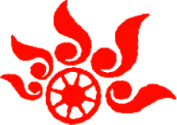 竞争性谈判采购文件
项目名称：幼儿园教学仪器设备设施采购项目编号: YLZC2021-J1-240173-JXHT           采购单位（盖章）兴业县教育局采购代理单位（盖章）：江西宏泰工程咨询有限公司2021年8月目 录第一章 竞争性谈判公告	1第二章 供应商须知	3第三章 采购需求	20第四章 评审程序和评定成交的标准	33第五章 响应文件格式	39第六章 合同主要条款	61第一章 竞争性谈判公告项目概况幼儿园教学仪器设备设施采购的潜在供应商应在政采云平台（https://www.zcygov.cn/）获取竞争性谈判文件，并于2021年8月20日10点00分（北京时间）前提交响应文件。一、项目基本情况1.项目编号： YLZC2021-J1-240173-JXHT2.项目名称：幼儿园教学仪器设备设施采购3.采购计划文号：YLZC2021-J1-70601-0014.采购方式：竞争性谈判5.预算金额：40万元6.最高限价：/7.采购需求： 8.合同履行期限：签订合同后20个工作日内完成。9.本项目不接受联合体。二、申请人的资格要求：1.满足《中华人民共和国政府采购法》第二十二条规定；2.单位负责人为同一人或者存在直接控股、管理关系的不同供应商，不得参加同一合同项下的政府采购活动。为本项目提供过整体设计、规范编制或者项目管理、监理、检测等服务的供应商，不得再参加本项目上述服务以外的其他采购活动。3.对在“信用中国”网站(www.creditchina.gov.cn) 、中国政府采购网(www.ccgp.gov.cn)被列入失信被执行人、重大税收违法案件当事人名单、政府采购严重违法失信行为记录名单及其他不符合《中华人民共和国政府采购法》第二十二条规定条件的供应商，不得参与政府采购活动。三、获取采购文件1.时间：自竞争性谈判公告发布之时起至2021年8月19日止，每天上午08时00分至12时00分，下午15时00分至18时00分（北京时间，法定节假日除外 ），供应商未获取本项目竞争性谈判文件的，代理机构将拒收该响应文件。2.方式：潜在供应商须登录政采云平台（https://www.zcygov.cn/）在线办理报名并自行下载竞争性谈判文件；未注册的供应商可在政采云平台完成注册后再进行报名再下载。如在操作过程中遇到问题或需技术支持，请致电政采云客服热线：400-881-7190。已获取竞争性谈判文件的供应商不等于符合本项目的供应商资格条件。供应商未按规定获取本项目竞争性谈判文件的，代理机构将拒绝该响应文件。四、响应文件提交截止时间：2021年8月20日10点00分（北京时间）地点：兴业县公共资源交易中心（兴业县政务服务中心三楼）五、开启时间：2021年8月20日10点00分（北京时间）地点：兴业县公共资源交易中心（兴业县政务服务中心三楼）六、公告期限自本公告发布之日起3个工作日。七、其他补充事宜1.网上查询地址www.ccgp.gov.cn（中国政府采购网）、zfcg.gxzf.gov.cn（广西壮族自治区政府采购网）2.本项目需要落实的政府采购政策（1）政府采购促进中小企业发展。（2）政府采购支持采用本国产品的政策。（3）强制采购节能产品；优先采购节能产品、环境标志产品。（4）政府采购促进残疾人就业政策。（5）政府采购支持监狱企业发展。八、凡对本次采购提出询问，请按以下方式联系。1.采购人信息名    称：兴业县教育局地    址：兴业县石南镇文头岭开发区联系人：禤修钱联系方式：0775-37738672.采购代理机构信息名    称：江西宏泰工程咨询有限公司地　　址：玉林市人民东路麒麟里137号联系方式：0775-22895063.项目联系方式项目联系人：赵玉宁、李婷电　　话：0775-2289506江西宏泰工程咨询有限公司     2021年8月16日第二章 供应商须知供应商须知前附表供应商须知正文一、总则1. 适用范围1.1适用法律：本项目采购人、采购代理机构、供应商、谈判小组的相关行为均受《中华人民共和国政府采购法》《中华人民共和国政府采购法实施条例》《政府采购非招标采购方式管理办法》及本项目本级和上级财政部门政府采购有关规定的约束和保护。1.2本竞争性谈判文件适用于本项目的所有采购程序和环节（法律、法规另有规定的，从其规定）。2. 定义2.1“采购人”是指依法进行采购的国家机关、事业单位、团体组织。2.2“采购代理机构”是指江西宏泰工程咨询有限公司。2.3“供应商”是指向采购人提供货物、工程或者服务的法人、其他组织或者自然人。2.4“货物”是指各种形态和种类的物品，包括原材料、燃料、设备、产品等。2.5“配套（售后）服务” 是指包含但不限于供应商须承担的备品备件、包装、运输、装卸、保险、货到就位以及安装、调试、培训、保修和其他类似的义务。2.6“书面形式”是指合同书、信件和数据电文（包括电报、电传、传真、电子数据交换和电子邮件）等可以有形地表现所载内容的形式。2.7“响应文件”是指：供应商根据本文件要求，编制包含报价、技术和服务等所有内容的文件。2.8采购需求中“实质性要求”是指带“★”的项目条款或者不能负偏离的项目条款或已经指明不满足按响应文件作无效处理的项目条款。2.9 “正偏离”，是指响应文件对竞争性谈判文件“采购需求”中有关条款作出优于条款要求并有利于采购人的响应情形；“负偏离”，是指响应文件对竞争性谈判文件“采购需求”中有关条款作出的响应不满足条款要求导致采购人要求不能得到满足的情形。“满足”是指响应文件对竞争性谈判文件“采购需求”中有关条款作出无“负偏离”或“正偏离”的情形。2.10 “允许负偏离的项目”是指采购需求中的不属于“实质性要求”的项目条款。2.11响应文件对竞争性谈判文件中的实质性条款应当作出无偏离或正偏离响应，实质性条款不允许负偏离。2.12技术参数或配置缺项漏项的，或商务条款未承诺的视同为该项负偏离。2.13“竞标”是指供应商获取竞争性谈判文件、提交响应文件并希望获得标的的行为。2.14“首次报价”是指供应商提交的首次响应文件中的竞标报价。2.15“评审价”是指供应商提交的最后报价并经修正和政策功能价格扣除后的价格。3. 供应商的资格条件：详见“供应商须知前附表”。4. 竞标费用4.1竞标费用：供应商应自行承担获取竞争性谈判文件、所有与编制和提交响应文件有关的费用（竞争性谈判文件有相关规定的除外），不论竞标结果如何，均应自行承担。5.联合体竞标5.1本项目是否接受联合体竞标，详见“供应商须知前附表”。5.2联合体竞标要求:（1）两个以上供应商可以组成一个竞标联合体，以一个供应商的身份共同参加竞标。联合体竞标的，须提供《联合体竞标协议书》（格式后附）。（2）以联合体形式参加竞标的，联合体各方均应当具备《中华人民共和国政府采购法》第二十二条第一款规定的基本条件（涉及行政许可范围的内容，联合体各方均应具备相应资质）。本项目有特殊要求规定供应商特定条件的，联合体各方中至少应当有一方符合竞争性谈判文件规定的特定条件。（3）联合体各方之间应当签订联合竞标协议，协议书应当明确主体方（或牵头方）并明确约定联合体各方承担的工作和相应的责任（各方承担责任与义务的分工应当符合采购需求，否则，联合体竞标无效），并将联合竞标协议连同响应文件一并提交采购代理机构。联合体各方应当共同与采购人签订采购合同，就采购合同约定的事项对采购人承担连带责任。（4）以联合体形式参加政府采购活动的，联合体各方不得再单独参加或者与其他供应商另外组成联合体参加同一合同项下的政府采购活动。（5）联合体中有同类资质的供应商按照联合体分工承担相同工作的，应当按照资质等级较低的供应商确定资质等级。（6）联合体竞标业绩、履约能力计算，按照联合体其中较高的一方认定并计算。（7）供应商为联合体的，可以由联合体中的一方或者多方共同交纳保证金，其交纳的保证金对联合体各方均具有约束力。（8）联合体各方均应按照竞争性谈判文件的规定分别提交资格证明文件。5.3根据《政府采购促进中小企业发展管理办法》第六条规定，“鼓励大中型企业和其他自然人、法人或者其他组织与小型、微型企业组成联合体共同参加非专门面向中小企业的政府采购活动。联合协议中约定，小型、微型企业的协议合同金额占到联合体协议合同总金额30%以上的，可给予联合体2%-3%的价格扣除。联合体各方均为小型、微型企业的，联合体视同为小型、微型企业享受本办法第四条、第五条规定的扶持政策。组成联合体的大中型企业和其他自然人、法人或者其他组织，与小型、微型企业之间不得存在投资关系。”6.转包与分包             6.1本项目不允许转包。6.2本项目是否允许分包详见“供应商须知前附表”，本项目不允许违法分包 。7.特别说明7.1提供相同品牌产品的不同供应商参加同一合同项下竞标的，以其中通过资格审查、符合性审查、谈判且最后报价最低的参加报价评审；最后报价相同的，由采购人或者采购人委托谈判小组按照竞争性谈判文件规定的方式确定一个参加评标的供应商，竞争性谈判文件未规定的采取随机抽取方式确定，其他响应文件作无效处理。非单一产品采购项目，多家供应商提供的核心产品品牌相同的，按前款规定处理。7.2供应商竞标所使用的资格、信誉、荣誉、业绩与企业认证必须为该供应商所拥有。7.3供应商应仔细阅读竞争性谈判文件的所有内容，按照竞争性谈判文件的要求提交响应文件，并对所提供的全部资料的真实性承担法律责任。7.4供应商在竞标活动中提供任何虚假材料,其响应文件作无效处理，并报监管部门查处；签订合同后发现的,成交供应商须依照《中华人民共和国消费者权益保护法》规定赔偿采购人，且民事赔偿并不免除违法供应商的行政与刑事责任。7.5在政府采购活动中，采购人员及相关人员与供应商有下列利害关系之一的，应当回避：（1）参加采购活动前3年内与供应商存在劳动关系；（2）参加采购活动前3年内担任供应商的董事、监事；（3）参加采购活动前3年内是供应商的控股股东或者实际控制人；（4）与供应商的法定代表人（负责人或自然人）或者负责人有夫妻、直系血亲、三代以内旁系血亲或者近姻亲关系；（5）与供应商有其他可能影响政府采购活动公平、公正进行的关系。供应商认为采购人员及相关人员与其他供应商有利害关系的，可以向采购人或者采购代理机构书面提出回避申请，并说明理由。采购人或者采购代理机构应当及时询问被申请回避人员，有利害关系的被申请回避人员应当回避。7.6有下列情形之一的视为供应商相互串通竞标，响应文件将被视为无效：（1）不同供应商的响应文件由同一单位或者个人编制；或不同供应商报名的IP地址一致的；（2）不同供应商委托同一单位或者个人办理竞标事宜；（3）不同的供应商的响应文件载明的项目管理员为同一个人；（4）不同供应商的响应文件异常一致或报价呈规律性差异；（5）不同供应商的响应文件相互混装；（6）不同供应商的竞标保证金从同一单位或者个人账户转出。7.7供应商有下列情形之一的，属于恶意串通行为：（1）供应商直接或者间接从采购人或者采购代理机构处获得其他供应商的相关信息并修改其响应文件；（2）供应商按照采购人或者采购代理机构的授意撤换、修改响应文件；（3）供应商之间协商报价、技术方案等响应文件或者响应文件的实质性内容；（4）属于同一集团、协会、商会等组织成员的供应商按照该组织要求协同参加政府采购活动；（5）供应商之间事先约定一致抬高或者压低报价,或者在政府采购活动中事先约定轮流以高价位或者低价位成交,或者事先约定由某一特定供应商成交,然后再参加竞标；（6）供应商之间商定部分供应商放弃参加政府采购活动或者放弃成交；（7）供应商与采购人或者采购代理机构之间、供应商相互之间，为谋求特定供应商成交或者排斥其他供应商的其他串通行为。7.8关联供应商不得参加同一合同项下政府采购活动，否则响应文件将被视为无效：（1）单位负责人为同一人或者存在直接控股、管理关系的不同的供应商，不得参加同一合同项下的政府采购活动；（2）生产厂商授权给供应商后自己不得参加同一合同项下的政府采购活动；生产厂商对同一品牌同一型号的货物，仅能委托一个代理商参加竞标。二、竞争性谈判文件8.竞争性谈判文件的构成（1）竞争性谈判公告或竞标邀请函；（2）供应商须知； （3）采购需求；（4）响应文件格式（5）合同主要条款；（6）评审程序和评定成交的标准；9.供应商的询问供应商应认真阅读谈判文件的采购需求，如供应商对竞争性谈判文件有疑问的，如要求采购人作出澄清或修改的，供应商尽可能在提交首次响应文件截止之日前，以书面形式向采购人、采购代理机构提出。10.竞争性谈判文件的澄清和修改提交首次响应文件截止之日前，采购人、采购代理机构或者谈判小组可以对已发出的谈判文件进行必要的澄清或者修改，澄清或者修改的内容作为谈判文件的组成部分。澄清或者修改的内容可能影响响应文件编制的，采购人、采购代理机构或者谈判小组应当在提交首次响应文件截止之日3个工作日前，以书面形式通知所有接收谈判文件的供应商，不足3个工作日的，应当顺延提交首次响应文件截止之日。三、响应文件的编制11.响应文件的编制原则供应商应当按照竞争性谈判文件的要求编制响应文件，并对其提交的响应文件的真实性、合法性承担法律责任。响应文件应当对竞争性谈判文件作出实质性响应。12.响应文件的组成：响应文件由资格证明文件、报价商务技术文件两部分组成。12.1资格证明文件：详见须知前附表12.2报价商务技术文件：详见须知前附表12.3响应文件电子版：详见须知前附表13.计量单位竞争性谈判文件已有明确规定的，使用竞争性谈判文件规定的计量单位；竞争性谈判文件没有规定的，应采用中华人民共和国法定计量单位，货币种类为人民币，否则视同未响应。14.竞标的风险供应商没有按照竞争性谈判文件要求提供全部资料，或者供应商没有对竞争性谈判文件在各方面作出实质性响应可能导致其响应文件作无效处理，是供应商应当考虑的风险。15.竞标报价要求	15.1竞标报价应按竞争性谈判文件中“竞标报价表”格式填写。15.2竞标报价的价格构成及报价要求见“供应商须知前附表”。15.3报价要求15.3.1供应商报价（包含首次报价、最后报价）超过所竞标分标规定的采购预算金额或者最高限价的，其响应文件将作无效处理。15.3.2供应商报价（包含首次报价、最后报价）超过竞争性谈判文件分项采购预算金额或者最高限价的（如有要求），其响应文件将作无效处理。16.竞标有效期16.1竞标有效期应按“供应商须知前附表”规定的期限。16.2竞标有效期是指为保证采购人有足够的时间在提交响应文件后完成评审、确定成交供应商、合同签订等工作而要求供应商提交的响应文件在一定时间内保持有效的期限。16.3供应商的响应文件在竞标有效期内均保持有效。17.竞标保证金17.1供应商须按“供应商须知前附表”的规定提交竞标保证金。17.2竞标保证金的退还17.2.1未成交供应商的竞标保证金自成交通知书发出之日起5个工作日内退还，退还方式如下：（1）采用银行转账方式的，以转账方式退回到供应商银行账户。（2）采用支票、汇票或本票方式的，以转账方式退回到供应商银行账户或由供应商代表持相关授权证明材料至竞标保证金收取单位办理支票、汇票或本票原件退还手续。 （3）采用银行、保险机构出具的保函方式的，由供应商代表持相关授权证明材料至竞标保证金收取单位办理保函原件退还手续。 17.2.2成交供应商的竞标保证金自签订合同之日起5个工作日内退还，退还方式同未成交供应商的竞标保证金的退还方式。 17.3竞标保证金不计息。17.4供应商有下列情形之一的，竞标保证金将不予退还： （1）供应商在提交响应文件截止时间后撤回响应文件的；（2）供应商在响应文件中提供虚假材料的；（3）除因不可抗力或竞争性谈判文件认可的情形以外，成交供应商不与采购人签订合同的；（4）供应商与采购人、其他供应商或者采购代理机构恶意串通的；（5）竞争性谈判文件规定的其他情形。18. 响应文件编制的要求18.1供应商应按本竞争性谈判文件规定的格式和顺序编制、装订响应文件并标注页码，响应文件内容不完整、编排混乱导致响应文件被误读、漏读或者查找不到相关内容的，是供应商的责任。18.2响应文件应按资格证明文件、报价商务技术文件分别编制，资格证明文件、报价商务技术文件按顺序装订成册。响应文件正本一份，副本份数详见“供应商须知前附表”，响应文件的封面应注明“正本”、“副本”字样。由于响应文件装订松散而造成的丢失或其他情况导致的不利后果由供应商自行承担。18.3响应文件的正本应打印或用不褪色的墨水填写，响应文件正本除本“供应商须知”中规定的可提供复印件外均须提供原件，副本可为正本签字、盖章后的复印件，当副本和正本不一致时，以正本为准。18.4响应文件须由供应商在规定位置盖公章并由法定代表人（负责人或自然人）或委托代理人签字，否则其响应文件作无效处理。18.5响应文件中标注的供应商名称应与主体资格证明（如营业执照、事业单位法人证书、执业许可证、个体工商户营业执照、自然人身份证等）和公章一致，否则其响应文件作无效处理。18.6响应文件应尽量避免涂改、行间插字或删除。如果出现上述情况，改动之处应由供应商的法定代表人（负责人或自然人）或其委托代理人签字或盖章。响应文件因字迹潦草或表达不清所引起的后果由供应商承担。19.响应文件的密封和提交19.1响应文件正、副本全部装入一个或多个包封袋/箱（响应文件的补充、修改可另行单独递交）中并加以密封，封口处必须加盖供应商公章、法定代表人（负责人或自然人）或委托代理人签字，以示密封。19.2响应文件外层包装封面上应标记“项目名称、项目编号、供应商名称、所竞分标、首次响应文件提交截止时间前不得启封”字样。19.3未按上述规定密封的响应文件将被拒收。20.响应文件的提交20.1供应商必须在“供应商须知前附表”规定的响应文件接收时间和地点提交响应文件。20.2采购代理机构工作人员收到响应文件后，应当如实记载响应文件的密封情况。20.3未在规定时间内送达或者未按照竞争性谈判文件要求密封或标记的响应文件，采购代理机构必须拒收。21. 首次响应文件的补充、修改与撤回供应商在首次响应文件提交截止时间前，可以对所提交的响应文件进行补充、修改或者撤回，并书面通知采购人、采购代理机构。补充、修改的内容作为响应文件的组成部分。补充、修改的内容与响应文件不一致的，以补充、修改的内容为准。22. 采购人和采购代理机构对所接收的响应文件除“第四章 评审程序和评定成交的标准”8.6条规定的情形外，在首次响应文件提交截止时间止提交响应文件的供应商不足3家的，应当由供应商签字退领响应文件。23. 供应商在首次响应文件提交截止时间后向采购人、采购代理机构书面申请撤回响应文件的，将根据本须知正文17.4的规定不予退还其竞标保证金，除此之外采购人和采购代理机构对已开启的响应文件概不退回。四、评审及谈判24.谈判小组成立24.1竞争性谈判小组成立：谈判小组由采购人代表和评审专家共3人以上单数组成，其中评审专家人数不得少于竞争性谈判小组成员总数的2/3。采购人不得以评审专家身份参加本部门或本单位采购项目的评审。采购代理机构人员不得参加本机构代理的采购项目的评审。达到公开招标数额标准的货物或者服务采购项目，或者达到招标规模标准的政府采购工程，竞争性谈判小组应当由5人以上单数组成。人数见“供应商须知前附表”。24.2评审专家应当从政府采购评审专家库内相关专业的专家名单中随机抽取。技术复杂、专业性强的竞争性谈判采购项目，通过随机方式难以确定合适的评审专家的，经主管预算单位同意，可以自行选定评审专家。技术复杂、专业性强的竞争性谈判采购项目，评审专家中应当包含1名法律专家。24.3响应文件的开启：响应文件由谈判小组或采购代理机构在首次响应文件提交截止时间后于谈判地点开启。25.响应文件评审程序25.1谈判小组确认竞争性谈判文件。25.2资格审查详见第四章“评审程序和评定成交的标准”第7条“资格审查”，其中信用查询详见“供应商须知前附表” 。25.3符合性审查详见第四章“评审程序和评定成交的标准”第8条“符合性审查”，其中商务条款评审和技术需求评审中允许负偏离的项目数详见“供应商须知前附表”。25.3. 1谈判小组在对响应文件进行符合性审查时，可以要求供应商对响应文件中含义不明确、同类问题表述不一致或者有明显文字和计算错误的内容等作出必要的澄清、说明或者更正。供应商的澄清、说明或者更正不得超出响应文件的范围或者改变响应文件的实质性内容。25.3.2谈判小组要求供应商澄清、说明或者更正响应文件应当以书面形式作出。供应商的澄清、说明或者更正应当以书面形式按照谈判小组的要求作出明确的澄清、说明或者更正，未按谈判小组的要求作出明确澄清、说明或者更正的供应商的响应文件将按照有利于采购人的原则由谈判小组进行判定。供应商的澄清、说明或者更正应当由法定代表人或其授权代表签字或者加盖公章。由授权代表签字的，应当附法定代表人授权书。供应商为自然人的，应当由本人签字并附身份证明。25.3.3谈判小组对响应文件进行评审，未实质性响应谈判文件的响应文件按无效处理，谈判小组应当告知有关供应商。26.谈判26.1谈判小组按照“供应商须知前附表” 确定的谈判时间、地点和顺序，集中与单一供应商分别进行谈判，并给予所有参加谈判的供应商平等的谈判机会。符合谈判资格的供应商应当在接到通知后规定时间内到达谈判地点参加现场谈判，未在规定时间内参加谈判的，视同放弃参加谈判权利，其响应文件作无效处理。26.2在谈判过程中，谈判小组可以根据竞争性谈判文件和谈判情况实质性变动采购需求中的技术、服务要求以及合同草案条款，但不得变动竞争性谈判文件中的其他内容，实质性变动的内容须经采购人代表确认。可能实质性变动的内容详见“供应商须知前附表”。26.3对竞争性谈判文件作出的实质性变动是竞争性谈判文件的有效组成部分，谈判小组应当及时以书面形式同时通知所有参加谈判的供应商。26.4供应商应当按照竞争性谈判文件的变动情况和谈判小组的要求重新提交响应文件，并由其法定代表人或授权代表签字或者加盖公章。由授权代表签字的，应当附法定代表人授权书。供应商为自然人的，应当由本人签字并附身份证明。参加谈判的供应商未在规定时间内重新提交响应文件的，视同放弃提交权利，其响应文件作无效处理。26.5谈判中，谈判的任何一方不得透露与谈判有关的其他供应商的技术资料、价格和其他信息。26.6采购代理机构对谈判过程和重要谈判内容进行记录，谈判双方在记录上签字确认。26.7谈判过程中重新提交的响应文件，供应商可以在规定合理期限内补充、修改。26.8最后谈判结束后，谈判小组不得再与供应商进行任何形式的商谈。27.最后报价27.1竞争性谈判文件能够详细列明采购标的的技术、服务要求的，谈判结束后，谈判小组应当要求所有继续参加谈判的供应商在规定时间内密封提交最后报价，提交最后报价的供应商不得少于3家。27.2竞争性谈判文件不能详细列明采购标的的技术、服务要求，需经谈判由供应商提供最后设计方案或解决方案的，谈判结束后，谈判小组应当按照少数服从多数的原则投票推荐3家以上供应商的设计方案或者解决方案，并要求其在规定时间内密封提交最后报价。供应商未在规定时间内提交最后报价的，视同放弃最后报价权利，其响应文件作无效处理。27.3最后报价是供应商响应文件的有效组成部分。27.4 已经提交响应文件的供应商，在提交最后报价之前，可以根据谈判情况退出谈判。采购人、采购代理机构将退还退出谈判的供应商的保证金。27.5谈判小组收齐某一分标最后报价后统一开启，谈判小组对最后报价进行有效性、完整性和响应程度的审查。27.6响应文件首次及最后报价出现前后不一致的，按照下列规定修正： （1）响应文件中报价表内容与响应文件中相应内容不一致的，以报价表为准；（2）大写金额和小写金额不一致的，以大写金额为准；（3）单价金额小数点或者百分比有明显错位的，以报价表的总价为准，并修改单价；（4）总价金额与按单价汇总金额不一致的，以单价金额计算结果为准。同时出现两种以上不一致的，按照以上（1）-（4）规定的顺序逐条进行修正。修正后的报价经供应商确认后产生约束力，供应商不确认的，其响应文件作无效处理。27.7经供应商确认修正后的首次及最后报价若超过采购预算金额，供应商的响应文件作无效处理。27.8经供应商确认修正后的最后报价作为评审及签订合同的依据。28.政府采购政策性扣除:详见第四章“评审程序和评定成交的标准”第五部分“最后报价政府采购政策性扣除”。29.成交候选人推荐原则:详见第四章“评审程序和评定成交的标准”第六部分和第七部分，评审价相同时，按照最后报价由低到高顺序依次推荐；最后报价相同时，按以下原则确定成交候选人的顺序详见“供应商须知前附表”。30.确定成交供应商办法及结果公告30.1 采购代理机构应当在评审结束后2个工作日内将评审报告送采购人确认。采购人应当在收到评审报告后5个工作日内，将评审报告提出的排名第一的成交候选人确定为成交供应商，也可以书面授权谈判小组直接确定成交供应商。采购人逾期未确定成交供应商且不提出异议的，视为确定评审报告提出的排名第一的成交候选人为成交供应商，详见“供应商须知前附表”。30.2采购代理机构应当在成交供应商确定后2个工作日内，在省级以上财政部门指定的媒体上公告成交结果，同时向成交供应商发出成交通知书。采购人或采购代理发出成交通知书前，应当对成交供应商信用进行查询，对列入失信被执行人、重大税收违法案件当事人名单、政府采购严重违法失信行为记录名单及其他不符合《中华人民共和国政府采购法》第二十二条规定条件的供应商，取消其成交资格，并确定排名第二的成交候选人为成交供应商。排名第二的成交候选人因前款规定的同样原因被取消成交资格的，采购人可以确定排名第三的成交候选人为成交供应商。以上信息查询记录及相关证据与竞争性谈判文件一并保存。31.履约保证金31.1成交供应商须于签订合同前按本须知前附表规定方式提交。否则,不予签订合同。31.2签订合同后，如成交供应商不按双方签订的合同规定履约，则没收其全部履约保证金，履约保证金不足以赔偿损失的，按实际损失赔偿。31.3履约保证金按供应商须知前附表规定的时间和条件退付。31.4在履约保证金退还日期前，若成交供应商的开户名称、开户银行、帐号有变动的，请以书面形式通知履约保证金收取单位，否则由此产生的后果由成交供应商自负。32.签订合同32.1成交供应商在收到成交通知书后，按须知前附表规定向采购人出示相关证明材料，经采购人核验合格后方可签订合同。32.2 签订合同时间：按成交通知书的规定与采购人签订政府采购合同。32.3成交供应商拒绝与采购人签订合同的，采购人可以按照评审报告推荐的成交候选人名单排序，确定下一候选人为成交供应商，也可以重新开展政府采购活动。拒绝签订政府采购合同的成交供应商不得参加对该合同项重新开展的采购活动。33.政府采购合同公告根据《中华人民共和国政府采购法实施条例》第五十条规定，采购人应当自政府采购合同签订之日起2个工作日内，将政府采购合同在省级以上人民政府财政部门指定的媒体上公告，但政府采购合同中涉及国家秘密、商业秘密的内容除外。34.适用法律采购当事人的一切活动均适用于《中华人民共和国政府采购法》、《中华人民共和国政府采购法实施条例》、《政府采购非招标采购方式管理办法》及相关规定。35.其它内容35.1代理服务收费标准详见“供应商须知前附表”36. 询问、质疑和投诉36.1供应商对政府采购活动事项有疑问的，可以向采购人、采购代理机构提出询问，采购人或者采购代理机构应当在3个工作日内对供应商依法提出的询问作出答复。36.2供应商认为竞争性谈判文件、采购过程或成交结果使自己的合法权益受到损害的，应当在知道或者应知其权益受到损害之日起七个工作日内，以书面形式向采购人、采购代理机构提出质疑，接收质疑函的方式、联系部门、联系电话和通讯地址等信息详见本须知前附表。具体质疑起算时间如下：（1）对可以质疑的竞争性谈判文件提出质疑的，为收到竞争性谈判文件之日；（2）对采购过程提出质疑的，为各采购程序环节结束之日；（3）对成交结果提出质疑的，为成交结果公告期限届满之日。供应商对采购人或采购代理机构的质疑答复不满意或者采购人或采购代理机构未在规定时间内作出答复的，可以在答复期满后十五个工作日内向同级采购监管部门投诉。36.3供应商提出的询问或者质疑超出采购人对采购代理机构委托授权范围的，采购代理机构应当告知供应商向采购人提出。政府采购评审专家应当配合采购人或者采购代理机构答复供应商的询问和质疑。36.4质疑、投诉应当采用书面形式，质疑函、投诉书均应明确阐述竞争性谈判文件、采购过程或成交结果中使自己合法权益受到损害的实质性内容，提供相关事实、法律依据和证据及其来源或线索，便于有关单位调查、答复和处理。供应商提出质疑应当提交质疑函和必要的证明材料，针对同一采购程序环节的质疑必须在法定质疑期内一次性提出。质疑函应当包括下列内容：（1）供应商的姓名或者名称、地址、邮编、联系人及联系电话；（2）质疑项目的名称、编号；（3）具体、明确的质疑事项和与质疑事项相关的请求；（4）事实依据；（5）必要的法律依据；（6）提出质疑的日期。供应商为自然人的，应当由本人签字；供应商为法人或者其他组织的，应当由法定代表人（负责人或自然人）、主要负责人，或者其委托代理人签字或者盖章，并加盖公章36.5投诉的权利。质疑供应商对采购人、采购代理机构的答复不满意，或者采购人、采购代理机构未在规定时间内作出答复的，可以在答复期满后15个工作日内向《政府采购质疑和投诉办法》（财政部令第94号）第六条规定的财政部门提起投诉。37.1 本文件所称中小企业，是指在中华人民共和国境内依法设立，依据国务院批准的中小企业划分标准确定的中型企业、小型企业和微型企业，但与大企业的负责人为同一人，或者与大企业存在直接控股、管理关系的除外。符合中小企业划分标准的个体工商户，在政府采购活动中视同中小企业。在政府采购活动中，供应商提供的货物、工程或者服务符合下列情形的，享受本文件规定的中小企业扶持政策：（1）在货物采购项目中，货物由中小企业制造，即货物由中小企业生产且使用该中小企业商号或者注册商标；（2）在工程采购项目中，工程由中小企业承建，即工程施工单位为中小企业；（3）在服务采购项目中，服务由中小企业承接，即提供服务的人员为中小企业依照《中华人民共和国劳动合同法》订立劳动合同的从业人员。在货物采购项目中，供应商提供的货物既有中小企业制造货物，也有大型企业制造货物的，不享受本文件规定的中小企业扶持政策。以联合体形式参加政府采购活动，联合体各方均为中小企业的，联合体视同中小企业。其中，联合体各方均为小微企业的，联合体视同小微企业。依据本文件规定享受扶持政策获得政府采购合同的，小微企业不得将合同分包给大中型企业，中型企业不得将合同分包给大型企业。”附件1：广西壮族自治区政府采购项目合同验收书（格式）根据政府采购项目（采购合同编号： ）的约定，我单位对（ 项目名称 ） 政府采购项目成交供应商（ 公司名称 ） 提供的货物（或工程、服务）进行了验收，验收情况如下：采购需求采购项目技术规格、参数及要求说明：1. 根据《政府采购促进中小企业发展管理办法》（财库〔2020〕46号）的规定供应商在其响应文件中提供《中小企业声明函》，且其所竞标产品全部为小型或者微型企业产品的，可给予价格扣除，具体详见“第四章 评审程序和评定成交的标准”。2. 根据《财政部司法部关于政府采购支持监狱企业发展有关问题的通知》（财库〔2014〕68号）的规定，如供应商为监狱企业，可给予价格扣除，具体详见“第四章 评审程序和评定成交的标准”。3.根据《关于促进残疾人就业政府采购政策的通知》（财库〔2017〕141号）的规定，如供应商为残疾人福利性单位，可给予价格扣除，具体详见“第四章 评审程序和评定成交的标准”。4.根据《财政部 发展改革委 生态环境部 市场监管总局关于调整优化节能产品、环境标志产品政府采购执行机制的通知》（财库〔2019〕9号）和《关于印发节能产品政府采购品目清单的通知》（财库〔2019〕19号）的规定，节能产品政府采购品目清单内标注“★”的品目属于政府强制采购节能产品，如本项目包含的配套货物属于品目清单内标注“★”的产品时，供应商的竞标货物必须使用政府强制采购的节能产品，供应商必须在响应文件中提供所竞标产品的节能产品认证证书复印件（加盖供应商公章），否则响应文件作无效处理。如本项目包含的配套货物属于品目清单内非标注“★”的产品时，应优先采购，具体详见“第四章 评审程序和评定成交的标准”。5. 根据《财政部 发展改革委 生态环境部 市场监管总局关于调整优化节能产品、环境标志产品政府采购执行机制的通知》（财库〔2019〕9号）和《关于印发环境标志产品政府采购品目清单的通知》（财库〔2019〕18号）的规定，如本项目包含的配套货物属于环境标志产品政府采购品目清单内的产品时，应优先采购，具体详见“第四章 评审程序和评定成交的标准”。6.《无线局域网产品政府采购实施意见》（财库［2005］366号）的规定，如本项目包含的配套货物属于无线局域网产品和含有无线局域网功能的计算机、通信设备、打印机、复印机、投影仪等产品时，应优先采购，具体详见“第四章 评审程序和评定成交的标准”。7. 采购需求中“实质性要求”是指带“★”的项目条款或者不能负偏离的项目条款或已经指明不满足按响应文件作无效处理的项目条款。8.采购需求中出现的品牌、型号或生产供应商仅起参考作用，不属于指定品牌、型号或生产供应商的情形。供应商可参照或选用其他相当的品牌、型号或生产供应商替代。9. 本项目采购国内产品，不接受进口产品（即通过中国海关报关验放进入中国境内且产自关境外的产品）参与竞标，如有此类产品参与竞标的做无效竞标处理。第四章  评审程序和评定成交的标准一、谈判小组成立1.竞争性谈判小组成立：谈判小组由采购人代表和评审专家共3人以上单数组成，其中评审专家人数不得少于竞争性谈判小组成员总数的2/3。采购人不得以评审专家身份参加本部门或本单位采购项目的评审。采购代理机构人员不得参加本机构代理的采购项目的评审。达到公开招标数额标准的货物或者服务采购项目，或者达到招标规模标准的政府采购工程，竞争性谈判小组应当由5人以上单数组成。人数见“供应商须知前附表”2.评审专家应当从政府采购评审专家库内相关专业的专家名单中随机抽取。技术复杂、专业性强的竞争性谈判采购项目，通过随机方式难以确定合适的评审专家的，经主管预算单位同意，可以自行选定评审专家。技术复杂、专业性强的竞争性谈判采购项目，评审专家中应当包含1名法律专家。3.竞争性谈判小组在采购活动过程中应当履行下列职责：3.1确认竞争性谈判文件； 3.2从符合相应资格条件的供应商名单中确定不少于3家的供应商参加谈判；3.3审查供应商的响应文件并作出评价；3.4要求供应商解释或者澄清其响应文件；3.5编写评审报告； 3.6告知采购人、采购代理机构在评审过程中发现的供应商的违法违规行为。4.竞争性谈判小组成员应当履行下列义务：4.1遵纪守法，客观、公正、廉洁地履行职责；4.2根据竞争性谈判文件的规定独立进行评审，对个人的评审意见承担法律责任；4.3参与评审报告的起草；4.4配合采购人、采购代理机构答复供应商提出的质疑；4.5配合财政部门的投诉处理和监督检查工作。5.响应文件的开启响应文件由谈判小组或采购代理机构在首次响应文件提交截止时间后于谈判地点开启。二、响应文件评审程序6.谈判小组确认竞争性谈判文件。7.资格审查7.1响应文件开启后，谈判小组依法对供应商的资格证明文件进行审查。7.2资格审查标准为本竞争性谈判文件中载明对供应商资格要求的条件。本项目资格审查采用合格制，凡符合竞争性谈判文件规定的供应商资格要求的供应商均通过资格审查。7.3 供应商有下列情形之一的，资格审查不通过而导致其响应文件作无效处理：（1）未按竞争性谈判文件规定的方式获取本竞争性谈判文件的供应商；（2）不具备竞争性谈判文件中规定的资格要求的；（注：其中信用查询规则见“供应商须知前附表”）（3）响应文件未提供任一项“供应商须知前附表”资格证明文件规定的“必须提供”的文件资料的。（4）响应文件提供的资格证明文件出现任一项不符合“供应商须知前附表”资格证明文件规定的“必须提供”的文件资料要求或者无效的；7.4通过资格审查的合格供应商不足3家（8.6条规定除外）的，不得进入符合性审查环节，应当重新开展采购活动。8.符合性审查谈判小组应当对符合资格的供应商的响应文件进行竞标报价、商务、技术等实质性要求符合性审查，以确定其是否满足竞争性谈判文件的实质性要求。8.1 供应商有下列情形之一的，符合性审查不通过而导致其响应文件作无效处理：（1）响应文件未提供任一项“供应商须知前附表”报价商务技术文件规定的“必须提供”的文件资料的。（2）响应文件提供的报价商务技术文件出现任一项不符合“供应商须知前附表”报价商务技术文件规定的“必须提供”的文件资料要求或者无效的。8.2供应商的响应文件中存在对竞争性谈判文件的任何实质性要求和条件的负偏离，其响应文件作无效处理。谈判小组在对响应文件进行符合性审查时，可以要求供应商对响应文件中含义不明确、同类问题表述不一致或者有明显文字和计算错误的内容等作出必要的澄清、说明或者更正。供应商的澄清、说明或者更正不得超出响应文件的范围或者改变响应文件的实质性内容。8.3谈判小组要求供应商澄清、说明或者更正响应文件应当以书面形式作出。供应商的澄清、说明或者更正应当以书面形式按照谈判小组的要求作出明确的澄清、说明或者更正，未按谈判小组的要求作出明确澄清、说明或者更正的供应商的响应文件将按照有利于采购人的原则由谈判小组进行判定。供应商的澄清、说明或者更正应当由法定代表人或其授权代表签字或者加盖公章。由授权代表签字的，应当附法定代表人授权书。供应商为自然人的，应当由本人签字并附身份证明。8.4商务技术报价评审在评审时，如发现下列情形之一的，将被视为响应文件无效处理：（1）商务评审1）响应文件未按竞争性谈判文件要求签署、盖章的；2）委托代理人未能出具有效身份证明或出具的身份证明与授权委托书中的信息不符的； 3）为无效竞标保证金的或未按照竞争性谈判文件的规定提交竞标保证金的；4）响应文件未提供“供应商须知前附表”第12.2条规定中“必须提供”或者“委托时必须提供”的文件资料的；5）商务条款中标“★”的项目条款发生负偏离的或允许负偏离的项目数超过“供应商须知前附表”规定项数的；6）未对竞标有效期作出响应或响应文件承诺的竞标有效期不满足竞争性谈判文件要求；7）响应文件的实质性内容未使用中文表述、使用计量单位不符合竞争性谈判文件要求的；8）响应文件中的文件资料因填写不齐全或者内容虚假或者出现其他情形而导致被谈判小组认定无效的；9）响应文件含有采购人不能接受的附加条件的；10）未响应竞争性谈判文件实质性要求的；11）属于第二章供应商须知正文第7.6条和第7.8条（2）的情形的；12）法律、法规和竞争性谈判文件规定的其他无效情形。（2）技术评审 1）明显不满足竞争性谈判文件要求的技术规格、安全、质量标准，或者与竞争性谈判文件中标“★”的技术指标、主要功能或标明实质性的要求发生负偏离的；2）技术评审允许负偏离的项目数超过“供应商须知前附表”规定项数的；3）响应文件未提供“供应商须知前附表”第12.2条规定中“必须提供”的文件资料的；4）虚假竞标，或者出现其他情形而导致被谈判小组认定无效的；5）竞标技术方案不明确，竞争性谈判文件未允许但存在一个或一个以上备选（替代）竞标方案的；6）法律、法规和竞争性谈判文件规定的其他无效情形。（3）报价评审1)响应文件未提供“供应商须知前附表”第12.2条规定中的“竞标报价表”的；2）未采用人民币报价或者未按照竞争性谈判文件标明的币种报价的；3）属于“供应商须知正文”15.3条情形的；4）供应商未就所竞标分标进行报价或存在漏项报价；供应商未就所竞标分标的单项内容作唯一报价；供应商未就所竞标分标的全部内容作唯一总价报价；存在有选择、有条件报价的（竞争性谈判文件允许有备选方案或其他约定的除外）；5）修正后的报价，供应商不确认的。8.5谈判小组对响应文件进行评审，未实质性响应谈判文件的响应文件按无效处理，谈判小组应当告知有关供应商。谈判小组从符合竞争性谈判文件规定的相应资格条件的供应商名单中确定不少于3家的供应商参加谈判。8.6公开招标的货物、服务采购项目，招标过程中提交响应文件或者经评审实质性响应竞争性谈判文件要求的供应商只有两家时，采购人、采购代理机构按照《政府采购非招标采购方式管理办法》（财政部74号令）第四条经本级财政部门批准后可以与该两家供应商进行竞争性谈判采购。8.7通过符合性审查的合格供应商不足3家的，不得进入谈判环节，应当重新开展采购活动。三、谈判9.谈判小组按照“供应商须知前附表” 确定的谈判时间、地点和顺序，集中与单一供应商分别进行谈判，并给予所有参加谈判的供应商平等的谈判机会。符合谈判资格的供应商应当在接到通知后规定时间内到达谈判地点参加现场谈判，未在规定时间内参加谈判的，视同放弃参加谈判权利，其响应文件作无效处理。10.在谈判过程中，谈判小组可以根据竞争性谈判文件和谈判情况实质性变动采购需求中的技术、服务要求以及合同草案条款，但不得变动竞争性谈判文件中的其他内容，实质性变动的内容须经采购人代表确认。可能实质性变动的内容详见“供应商须知前附表”。11.对竞争性谈判文件作出的实质性变动是竞争性谈判文件的有效组成部分，谈判小组应当及时以书面形式同时通知所有参加谈判的供应商。12.供应商应当按照竞争性谈判文件的变动情况和谈判小组的要求重新提交响应文件，并由其法定代表人或授权代表签字或者加盖公章。由授权代表签字的，应当附法定代表人授权书。供应商为自然人的，应当由本人签字并附身份证明。参加谈判的供应商未在规定时间内重新提交响应文件的，视同放弃提交权利，其响应文件作无效处理。13.谈判中，谈判的任何一方不得透露与谈判有关的其他供应商的技术资料、价格和其他信息。14.采购代理机构对谈判过程和重要谈判内容进行记录，谈判双方在记录上签字确认。15.谈判过程中重新提交的响应文件，供应商可以在规定合理期限内补充、修改。16.最后谈判结束后，谈判小组不得再与供应商进行任何形式的商谈。四、最后报价17.竞争性谈判文件能够详细列明采购标的的技术、服务要求的，谈判结束后，谈判小组应当要求所有继续参加谈判的供应商在规定时间内密封提交最后报价，提交最后报价的供应商不得少于3家。18.竞争性谈判文件不能详细列明采购标的的技术、服务要求，需经谈判由供应商提供最后设计方案或解决方案的，谈判结束后，谈判小组应当按照少数服从多数的原则投票推荐3家以上供应商的设计方案或者解决方案，并要求其在规定时间内密封提交最后报价。供应商未在规定时间内提交最后报价的，视同放弃最后报价权利，其响应文件作无效处理。19.最后报价是供应商响应文件的有效组成部分。20.已经提交响应文件的供应商，在提交最后报价之前，可以根据谈判情况退出谈判。采购人、采购代理机构将退还退出谈判的供应商的保证金。21.谈判小组收齐某一分标最后报价后统一开启，谈判小组对最后报价进行有效性、完整性和响应程度的审查。22.响应文件首次及最后报价出现前后不一致的，按照下列规定修正： 22.1响应文件中报价表内容与响应文件中相应内容不一致的，以报价表为准；22.2大写金额和小写金额不一致的，以大写金额为准；22.3单价金额小数点或者百分比有明显错位的，以报价表的总价为准，并修改单价；22.4总价金额与按单价汇总金额不一致的，以单价金额计算结果为准。同时出现两种以上不一致的，按照以上（1）-（4）规定的顺序逐条进行修正。修正后的报价经供应商确认后产生约束力，供应商不确认的，其响应文件作无效处理。23.经供应商确认修正后的首次及最后报价若超过采购预算金额，供应商的响应文件作无效处理。24.经供应商确认修正后的最后报价作为评审及签订合同的依据，五、最后报价政府采购政策性扣除25.评审价为供应商的最后报价进行政策性扣除后的价格，评审价只是作为评审时使用。最终成交供应商的成交金额等于最后报价（如有修正，以确认修正后的最后报价为准）。26. 按照《政府采购促进中小企业发展暂行办法》（财库〔2011〕181号）的规定，供应商（投标人）为小型和微型企业，并在其响应（投标）文件中提供《中小企业声明函》，且其所竞标产品全部为小型和微型企业产品的，对其最后报价给予10%的扣除。”修改为“按照《政府采购促进中小企业发展管理办法》（财库〔2020〕46号）的规定，供应商（投标人）在其响应（投标）文件中提供《中小企业声明函》，且其所竞标产品全部为小型或者微型企业产品的，对其最后报价给予10%的扣除。27.按照《财政部、司法部关于政府采购支持监狱企业发展有关问题的通知》（财库〔2014〕68号）的规定，监狱企业视同小型、微型企业，享受预留份额、评审中价格扣除等促进中小企业发展的政府采购政策。监狱企业参加政府采购活动时，应当提供由省级以上监狱管理局、戒毒管理局(含新疆生产建设兵团)出具的属于监狱企业的证明文件。不重复享受政策。28.按照《关于促进残疾人就业政府采购政策的通知》（财库〔2017〕141号）的规定，残疾人福利性单位视同小型、微型企业，享受预留份额、评审中价格扣除等促进中小企业发展的政府采购政策。残疾人福利性单位参加政府采购活动时，应当提供该通知规定的《残疾人福利性单位声明函》，并对声明的真实性负责。残疾人福利性单位属于小型、微型企业的，不重复享受政策。29.政策性扣除计算方法。供应商被评定为监狱企业或残疾人福利性单位或小型和微型企业且其所竞标全部产品为小型和微型企业产品的，该供应商的最后报价给予10%的扣除，扣除后的价格为评审价，即评审价=最后报价×（1-10%）；大中型企业和其他自然人、法人或者其他组织与小型、微型企业组成联合体竞标，且联合体协议中约定小型、微型企业的协议合同金额占到联合体协议合同总金额30%以上的，联合体最后报价给予3%的扣除，扣除后的价格为评审价，即评审价=最后报价×（1-3%）；除上述情况外，评审价=最后报价。30.非政府强制采购的节能产品或环境标志产品，依据品目清单和认证证书实施政府优先采购。供应商应能够提供国家确定的认证机构出具的、处于有效期之内的节能产品、环境标志产品认证证书，方可对获得证书的产品优先推荐。对供应商竞标报价中节能产品或环境标志产品部分的报价给予2%的价格扣除，用扣除后的价格参与评审。非政府强制采购的无线局域网产品，依据“无线局域网认证产品政府采购清单” （以下简称清单）实施优先采购。对供应商竞标报价中无线局域网产品部分的报价给予2%的价格扣除，用扣除后的价格参与评审。31.除上述情况外，评审价＝最后报价。六、成交候选人推荐原则：32.谈判小组应当从质量和服务均能满足竞争性谈判文件实质性响应要求的供应商中，按照评审价由低到高的顺序提出3名以上成交候选人（评审价相同时，按照最后报价由低到高顺序依次推荐；最后报价相同时，由谈判小组按前附表规定的程序推荐）,并编写评审报告。七、除本章第8.6条款规定的情形外，在采购过程中符合竞争要求的供应商或报价未超过采购预算的供应商不足3家的，采购活动终止；终止后，若采购人需要采取调整采购预算或项目配置标准等，或采取其他采购方式的，应当在采购活动开始前通过财政部门批准或备案。注：评审价为供应商的最后报价进行政策性扣除后的价格，评审价只是作为评审时使用。最终成交供应商的成交金额等于最后报价。第五章 响应文件格式（响应文件外层包装封面格式 ）响  应  文  件项目名称：项目编号：所竞分标（如有则填写，无分标时填写“无”或留空）：供应商名称：首次响应文件提交截止时间前不得启封年    月    日（响应文件封面格式）响  应  文  件 (封面)项目编号：项目名称：所竞分标（如有则填写，无分标时填写“无”或留空）：供应商名称：年    月    日一、资格证明文件格式1.资格证明文件封面格式：                                                     正本/副本资  格  证  明  文  件项目名称：项目编号：所竞分标（如有则填写，无分标时填写“无”或留空）：供应商名称：年    月    日2.资格证明文件目录根据竞争性谈判文件规定及供应商提供的材料自行编写目录（部分格式后附）。竞标声明致：              ：（供应商名称）系中华人民共和国合法供应商，经营地址                              。我方愿意参加贵方组织的（项目名称）              项目的竞标，为便于贵方公正、择优地确定成交供应商及其竞标产品和服务，我方就本次竞标有关事项郑重声明如下：1.我方向贵方提交的所有响应文件、资料都是准确的和真实的。2.我方不是采购人的附属机构；不是为本次采购项目提供整体设计、规范编制或者项目管理、监理、检测等服务的供应商；在获知本项目采购信息后，与采购人聘请的为此项目提供咨询服务的公司及其附属机构没有任何联系。3.在此，我方宣布同意如下：(1)将按竞争性谈判文件的约定履行合同责任和义务；(2)已详细审查全部竞争性谈判文件，包括补遗文件（如有）；(3)同意提供按照贵方可能要求的与谈判有关的一切数据或资料；(4)响应竞争性谈判文件规定的竞标有效期。4.我方承诺符合《中华人民共和国政府采购法》第二十二条规定：（1）具有独立承担民事责任的能力；（2）具有良好的商业信誉和健全的财务会计制度；（3）具有履行合同所必需的设备和专业技术能力；（4）有依法缴纳税收和社会保障资金的良好记录；（5）参加政府采购活动前三年内，在经营活动中没有重大违法记录；（6）法律、行政法规规定的其他条件。5.我方在此声明，我方及由本人担任法定代表人的其他机构在参加本项目的政府采购活动前三年内，在经营活动中没有重大违法记录（重大违法记录是指供应商因违法经营受到刑事处罚或者责令停产停业、吊销许可证或者执照、较大数额罚款等行政处罚），未被列入失信被执行人、重大税收违法案件当事人名单、政府采购严重违法失信行为记录名单，完全符合《中华人民共和国政府采购法》第二十二条规定的供应商资格条件，我方对此声明负全部法律责任。6.根据《中华人民共和国政府采购法实施条例》第五十条要求对政府采购合同进行公告，但政府采购合同中涉及国家秘密、商业秘密的内容除外。我方就对本次响应文件进行注明如下：（两项内容中必须选择一项）□我方本次响应文件内容中未涉及商业秘密；□我方本次响应文件涉及商业秘密的内容有：                         ；与本谈判有关的一切正式往来信函请寄：                  邮政编号：                        电话/传真：                           电子函件：                               开户银行：                             帐号/行号：                          8.以上事项如有虚假或隐瞒，我方愿意承担一切后果，并不再寻求任何旨在减轻或免除法律责任的辩解。特此承诺。法定代表人（负责人或自然人）（签字）：                                                供应商（盖公章）：                                                                                                   年    月    日 供应商直接控股、管理关系信息表供应商直接控股股东信息表注：1.直接控股股东：是指其出资额占有限责任公司资本总额百分之五十以上或者其持有的股份占股份有限公司股份总额百分之五十以上的股东；出资额或者持有股份的比例虽然不足百分之五十，但依其出资额或者持有的股份所享有的表决权已足以对股东会、股东大会的决议产生重大影响的股东。2.本表所指的控股关系仅限于直接控股关系，不包括间接的控股关系。公司实际控制人与公司之间的关系不属于本表所指的直接控股关系。3.供应商不存在直接控股股东的，则填“无”。    4. 此表由多页构成的，须逐页加盖供应商单位公章并由法定代表人（负责人或自然人）或委托代理人签字，否则其响应文件按无效响应处理。法定代表人（负责人或自然人）或委托代理人签字：                        供应商（盖公章 ）：                               年    月    日供应商直接管理关系信息表注：1.管理关系：是指不具有出资持股关系的其他单位之间存在的管理与被管理关系，如一些上下级关系的事业单位和团体组织。2.本表所指的管理关系仅限于直接管理关系，不包括间接的管理关系。3.供应商不存在直接管理关系的，则填“无”。    4. 此表由多页构成的，须逐页加盖供应商单位公章并由法定代表人（负责人或自然人）或委托代理人签字，否则其响应文件按无效响应处理。法定代表人（负责人或自然人）或委托代理人签字：               供应商（盖公章）：                                                          年    月    日二、报价商务技术文件格式 1.报价商务技术文件封面格式                                                                      正本/副本报价商务技术文件项目名称：项目编号：所竞分标（如有则填写，无分标时填写“无”或留空）：供应商名称：年    月    日2.报价商务技术文件目录根据竞争性谈判文件规定及供应商提供的材料自行编写目录（部分格式后附）。无串通竞标行为的承诺函一、我公司承诺无下列相互串通竞标的情形：1.不同供应商的响应文件由同一单位或者个人编制；或不同供应商报名的IP地址一致的；2.不同供应商委托同一单位或者个人办理竞标事宜；3.不同的供应商的响应文件载明的项目管理员为同一个人；4.不同供应商的响应文件异常一致或竞标报价呈规律性差异；5.不同供应商的响应文件相互混装；6.不同供应商的竞标保证金从同一单位或者个人账户转出。二、我公司承诺无下列恶意串通的情形：1.供应商直接或者间接从采购人或者采购代理机构处获得其他供应商的相关信息并修改其响应文件；2.供应商按照采购人或者采购代理机构的授意撤换、修改响应文件；3.供应商之间协商报价、技术方案等响应文件的实质性内容；4.属于同一集团、协会、商会等组织成员的供应商按照该组织要求协同参加政府采购活动；5.供应商之间事先约定一致抬高或者压低竞标报价,或者在竞争性谈判项目中事先约定轮流以高价位或者低价位成交,或者事先约定由某一特定供应商成交,然后再参加竞标；6.供应商之间商定部分供应商放弃参加政府采购活动或者放弃成交；7.供应商与采购人或者采购代理机构之间、供应商相互之间，为谋求特定供应商成交或者排斥其他供应商的其他串通行为。以上情形一经核查属实，我方愿意承担一切后果，并不再寻求任何旨在减轻或免除法律责任的辩解。供应商（盖公章 ）：                               年   月   日竞标报价表项目名称：                                     项目编号：                        分标（如有）：                                  供应商名称：                  注: 1.供应商的报价表必须加盖供应商公章并由法定代表人（负责人或自然人）或委托代理人签字，否则其响应文件作无效处理。2.报价一经涂改，应在涂改处加盖供应商公章或者由法定代表人或授权委托人签字或盖章，否则其响应文件作无效处理。3.竞争性谈判文件中列明采购专用耗材的，应按竞争性谈判文件规定的耗材量或按耗材的常规试用量提供报价。4.如为联合体竞标,“供应商名称”处必须列明联合体各方名称，标注联合体牵头人名称，否则其响应文件作无效处理。5.如为联合体竞标,盖章处须加盖联合体各方公章，否则其响应文件作无效处理。6.如有多分标，分别列明各分标的报价表，否则其响应文件作无效处理。7.此表由多页构成的，须逐页加盖供应商单位公章并由法定代表人（负责人或自然人）或委托代理人签字，否则其响应文件按无效响应处理。法定代表人（负责人或自然人）或委托代理人（签字）：                    供应商（盖公章）：                     日期：   年   月   日法定代表人(负责人)证明书供应商名称：                                  地    址：                                    成立时间：            年            月            日经营期限：                                    姓    名：               性    别：                年    龄：               职    务：                身份证号码：        系          （供应商名称）的法定代表人。特此证明。附件：法定代表人有效身份证正反面复印件                         供应商（盖公章）：                    年     月     日注：自然人竞标的无需提供法定代表人(负责人或自然人)授权委托书（如有委托时）致：         （采购人名称）：我       （姓名）系         （供应商名称）的法定代表人(负责人或自然人)，现授权         （姓名）以我方的名义参加          （项目名称、编号）项目的竞标活动，并代表我方全权办理针对上述项目的所有采购程序和环节的具体事务和签署相关文件。    我方对委托代理人的签字事项负全部责任。本授权书自签署之日起生效，在撤销授权的书面通知以前，本授权书一直有效。委托代理人在授权书有效期内签署的所有文件不因授权的撤销而失效。委托代理人无转委托权，特此委托。附：法定代表人(负责人或自然人)身份证明书及委托代理人有效身份证正反面复印件委托代理人（签字）：         法定代表人（签字）：                    委托代理人身份证号码：                                                                        供应商（盖公章）：                                                                         年    月    日注：1.法定代表人和委托代理人必须在授权委托书上亲笔签名，不得使用印章、签名章或其他电子制版签名代替；2.以联合体形式竞标的，本授权委托书应由联合体牵头人的法定代表人按上述规定签署。商务条款偏离表格式(注：按采购需求具体条款修改)所竞分标：              注：此表由多页构成的，须逐页加盖供应商单位公章并由法定代表人（负责人或自然人）或委托代理人签字，否则其响应文件按无效响应处理。法定代表人（负责人或自然人）或委托代理人（签字）：                    供应商（盖公章）：                    日 期：   年   月   日货物配置清单项目编号：                  项目名称：                  所竞分标：      如有       注：1.提供所竞货物详细的供货范围，包括主机、主要配件及生产厂家、软件系统、备品备件等。2. 此表由多页构成的，须逐页加盖供应商单位公章并由法定代表人（负责人或自然人）或委托代理人签字，否则其响应文件按无效响应处理。法定代表人（负责人或自然人）或委托代理人（签字）：                    供应商（盖公章）：                     日期：   年   月   日技术需求偏离表采购项目编号：                 采购项目名称：                 分标号：       如有            注：1.应对照竞争性谈判文件“第三章 采购需求 技术参数及性能配置要求”，逐条说明所提供货物和服务已对竞争性谈判文件的技术规格做出了实质性的响应，并申明与技术规格条文的响应和偏离。特别对有具体参数要求的指标，供应商须提供所供设备的具体参数值。如果仅注明“符合”、“满足”或简单复制竞争性谈判文件要求，将导致谈判被拒绝。2. 此表由多页构成的，须逐页加盖供应商单位公章并由法定代表人（负责人或自然人）或委托代理人签字，否则其响应文件按无效响应处理。法定代表人（负责人或自然人）或委托代理人（签字）：                    供应商（盖公章）：                      日 期：   年   月   日其他文书、文件格式联合体竞标协议书      （所有成员单位名称）自愿组成      （联合体名称）联合体，共同参加      （项目名称）采购项目竞标。现就联合体竞标事宜订立如下协议。1. 	   （某成员单位名称）为         （联合体名称）牵头人。2.联合体各成员授权牵头人代表联合体参加竞标活动，签署文件及对文件的盖章，提交和接收相关的资料、信息及指示，进行合同谈判活动，负责合同实施阶段的组织和协调工作，以及处理与本竞标项目有关的一切事宜。3.联合体牵头人在本项目中签署和盖章的一切文件和处理的一切事宜，联合体各成员均予以承认。联合体各成员将严格按照竞争性谈判文件、响应文件和合同的要求全面履行义务，并向采购人承担连带责任。4.联合体各成员单位内部的职责分工如下：               。5.本协议书自所有成员单位法定代表人（单位负责人）或其委托代理人签字或盖单位章之日起生效，合同履行完毕后自动失效。6.本协议书一式    	份，联合体成员和采购人各执一份。注：本协议书由法定代表人（单位负责人）签字的，应附法定代表人（单位负责人）身份证明书；由委托代理人签字的，应附联合体协议签订授权委托书（格式自拟）。联合体牵头人名称（盖公章）：法定代表人（单位负责人）或其委托代理人（签字）：联合体成员名称（盖公章）：法定代表人（单位负责人）或其委托代理人（签字）：联合体成员名称（盖公章）：法定代表人（单位负责人）或其委托代理人（签字）：…… 年  	月  	日联合体竞标授权委托书本授权委托书声明：根据                （牵头人名称）与              （联合体其他成员名称）签订的《联合体竞标协议书》的内容，                       （牵头人名称）的法定代表人      （单位负责人）（姓名）现授权      （姓名） 为联合委托代理人，并代表我方全权办理针对上述项目的所有采购程序和环节的具体事务和签署相关文件。我方对委托代理人的签字事项负全部责任。本授权书自签署之日起生效，在撤销授权的书面通知以前，本授权书一直有效。委托代理人在授权书有效期内签署的所有文件不因授权的撤销而失效。委托代理人无转委托权，特此委托。牵头人法定代表人（单位负责人）（签字）：牵头人（盖公章）：日期：    年   月   日被授权人（签字）：日期：    年   月   日中小企业声明函本公司（联合体）郑重声明，根据《政府采购促进中小企业发展管理办法》（财库﹝2020﹞46号）的规定，本公司（联合体）参加（单位名称）      的（项目名称）         采购活动，提供的货物全部由符合政策要求的中小企业制造。相关企业（含联合体中的中小企业、签订分包意向协议的中小企业）的具体情况如下：1.（标的名称）       ，属于（采购文件中明确的所属行业）        行业；制造商为（企业名称）      ，从业人员      人，营业收入为      万元，资产总额为      万元，属于（中型企业、小型企业、微型企业）；2.（标的名称）    ，属于（采购文件中明确的所属行业）      行业；制造商为（企业名称）  ，从业人员      人，营业收入为      万元，资产总额为      万元，属于（中型企业、小型企业、微型企业）；…… 以上企业，不属于大企业的分支机构，不存在控股股东为大企业的情形，也不存在与大企业的负责人为同一人的情形。本企业对上述声明内容的真实性负责。如有虚假，将依法承担相应责任。                                       企业名称（盖章）：                                            日  期：         注：请根据自己的真实情况出具《中小企业声明函》。依法享受中小企业优惠政策的，采购人或采购代理机构在公告中标结果时，同时公告其《中小企业声明函》，接受社会监督。残疾人福利性单位声明函本单位郑重声明，根据《财政部 民政部 中国残疾人联合会关于促进残疾人就业政府采购政策的通知》（财库〔2017〕141号）的规定，本单位为符合条件的残疾人福利性单位，且本单位参加       单位的        项目采购活动提供本单位制造的货物（由本单位承担工程/提供服务），或者提供其他残疾人福利性单位制造的货物（不包括使用非残疾人福利性单位注册商标的货物）。本单位对上述声明的真实性负责。如有虚假，将依法承担相应责任。单位名称（盖章）：日  期：注：请根据自己的真实情况出具《残疾人福利性单位声明函》。依法享受中小企业优惠政策的，采购人或采购代理机构在公告中标结果时，同时公告其《残疾人福利性单位声明函》，接受社会监督。第六章 合同主要条款《广西壮族自治区政府采购合同》文本合同编号：采购人（甲方）：                            采购计划号：                             供应商（乙方）：                            项目名称：                                 项目编号：                               签订地点：                                 签订时间：                               根据《中华人民共和国政府采购法》、《中华人民共和国民法典》等法律、法规规定，按照竞争性谈判文件规定条款和成交供应商承诺，甲乙双方签订本合同。第一条　合同标的1.供货一览表2.合同合计金额包括竞标货物（包括备品备件、专用工具等）的价格（包括已在中国国内的进口货物完税后的仓库交货价、展室交货价或货架交货价），竞标货物运输（含保险）、安装（如有）、调试、检验、技术服务、培训和竞争性谈判文件要求提供的所有伴随服务、工程等费用和税费。第二条　质量要求1.乙方所提供的产品名称、商标品牌、生产厂家、规格型号、技术参数等质量必须与竞争性谈判文件规定及响应文件承诺相一致。乙方提供的节能和环保产品必须是列入政府采购品目清单的产品。2.乙方所提供的货物必须是全新、未使用的原装产品，且在正常安装、使用和保养条件下，其使用寿命期内各项指标均达到竞争性谈判文件规定或响应文件承诺的质量要求。第三条　权利保证1.乙方应保证所提供货物在使用时不会侵犯任何第三方的专利权、商标权、工业设计权或其他权利。2.乙方应按竞争性谈判文件规定或响应文件承诺的时间向甲方提供使用货物的有关技术资料。3.没有甲方事先书面同意，乙方不得将由甲方提供的有关合同或任何合同条文、规格、计划、图纸、样品或资料提供给与履行本合同无关的任何其他人。即使向履行本合同有关的人员提供，也应注意保密并限于履行合同的必需范围。4.乙方保证将要交付的货物的所有权完全属于乙方且无任何抵押、质押、查封等产权瑕疵。第四条　包装和运输1.乙方提供的货物均应按竞争性谈判文件规定或响应文件承诺的要求的包装材料、包装标准、包装方式进行包装，每一包装单元内应附详细的装箱单和质量合格证。2.货物的运输方式：             。3.乙方负责货物运输，货物运输合理损耗及计算方法：                 。第五条　交付和验收1.交付时间：                 ；交付地点：                          。2.乙方提供不符合竞争性谈判文件规定或响应文件承诺的和本合同规定的货物，甲方有权拒绝接受。3.乙方应将所提供货物的装箱清单、用户手册、原厂保修卡、随机资料、工具和备品、备件等交付给甲方，货物属于进口产品的，供货时应同时附上中文使用说明书，如有缺失应在合理的规定时间内补齐，否则视为逾期交货。4.甲方应当在到货（安装、调试完）后七个工作日内进行验收，逾期不验收的，乙方可视同验收合格。验收合格后由甲乙双方签署货物验收单并加盖甲方公章，甲乙双方各执一份。5.甲方委托采购代理机构组织的验收项目，其验收时间以该项目验收方案确定的验收时间为准，验收结果以该项目验收报告结论为准。在验收过程中发现乙方有违约问题，可暂缓资金结算，待违约问题解决后，方可办理资金结算事宜。6.甲方对验收有异议的，在验收后五个工作日内以书面形式向乙方提出，乙方应自收到甲方书面异议后    日内及时予以解决。第六条　安装和培训1.甲方应提供必要安装条件（如场地、电源、水源等）。2.乙方响应文件承诺负责甲方有关人员的培训。培训时间、地点：                   。第七条  售后服务、质保期1.乙方应按照国家有关法律法规和“三包”规定以及本合同所附的《服务承诺》，为甲方提供售后服务。2.货物质保期：                                          。3.乙方提供的服务承诺和售后服务及保修期责任等其它具体约定事项。（见合同附件）第八条　付款方式1.当采购数量与实际使用数量不一致时，乙方应根据实际使用量供货，合同的最终结算金额按实际使用量乘以成交单价进行计算，但不得超出合同价的10%。2.付款方式（项目人员可根据项目实际情况自行编制）：财政性资金按财政国库集中支付规定程序办理；货物验收合格并交付正常使用后    工作日内甲方向乙方支付合同总金额的    %，余下的    %于质量保证期届满之日起    工作日内一次性支付完毕（不计利息）。第九条　履约保证金履约保证金金额：每分标按成交金额的   %（注：履约保证金不超过10%）。履约保证金递交方式：支票、汇票、本票或者银行、保险机构出具的保函等非现金方式（参照竞标保证金）。履约保证金退付方式、时间及条件：由成交供应商向履约保证金收取单位提供《广西壮族自治区政府采购项目合同验收书》（详见附件1）。第十条  税费本合同执行中相关的一切税费均由乙方负担，合同另有约定的除外。第十一条  质量保证及售后服务1.乙方应按竞争性谈判文件规定的产品名称、商标品牌、生产厂家、规格型号、技术参数、质量标准向甲方提供未经使用的全新产品。不符合要求的，根据实际情况，经双方协商，可按以下办法处理：⑴更换：由乙方承担所发生的全部费用。⑵贬值处理：由甲乙双方合议定价。⑶退货处理：乙方应退还甲方支付的合同款，同时应承担该货物的直接费用（运输、保险、检验、货款利息及银行手续费等）。2.如在使用过程中发生质量问题，乙方在接到甲方通知后到达甲方现场处理的时间（按响应文件承诺的数据填写）小时内。3.在质保期内，乙方应对货物出现的质量及安全问题负责处理解决并承担一切费用。4.上述的货物质保期为     年，因人为因素出现的故障不在免费保修范围内。超过保修期的机器设备，终生维修，维修时只收部件成本费。第十二条  调试和验收（本条款适用于甲方自行验收，委托第三方验收的另行规定）1.甲方对乙方提交的货物依据竞争性谈判文件上的技术规格要求和国家有关质量标准进行现场初步验收，外观、说明书符合竞争性谈判文件技术要求的，给予签收，初步验收不合格的不予签收。货到后，甲方应当在到货（安装、调试完）后七个工作日内进行验收。2.乙方交货前应对产品作出全面检查和对验收文件进行整理，并列出清单，作为甲方收货验收和使用的技术条件依据，检验的结果应随货物交甲方。3.甲方对乙方提供的货物在使用前进行调试时，乙方需负责安装并培训甲方的使用操作人员，并协助甲方一起调试，直到符合技术要求，甲方才做最终验收。4.对技术复杂的货物，甲方应请国家认可的专业检测机构参与初步验收及最终验收，并由其出具质量检测报告。5.验收时乙方必须在现场，验收完毕后作出验收结果报告；验收费用按竞争性谈判文件约定承担方负责。第十三条  货物包装、发运及运输1.乙方应在货物发运前对其进行满足运输距离、防潮、防震、防锈和防破损装卸等要求包装，以保证货物安全运达甲方指定地点。2.使用说明书（货物属于进口产品的，供货时应同时附上中文使用说明书）、质量检验证明书、随配附件和工具以及清单一并附于货物内。3.乙方在货物发运手续办理完毕后二十四小时内或货到甲方四十八小时前通知甲方，以准备接货。4.货物在交付甲方前发生的风险均由乙方负责。5.货物在规定的交付期限内由乙方送达甲方指定的地点视为交付，乙方同时需通知甲方货物已送达。第十四条　违约责任1.乙方所提供的产品名称、商标品牌、生产厂家、规格型号、技术参数等质量不合格的，应及时更换，更换不及时的按逾期交货处罚；因质量问题甲方不同意接收的或特殊情况甲方同意接收的，乙方应向甲方支付违约货款额 5%违约金并赔偿甲方经济损失。                                       2.乙方提供的货物如侵犯了第三方合法权益而引发的任何纠纷或诉讼，均由乙方负责交涉并承担全部责任。3.因包装、运输引起的货物损坏，按质量不合格处罚。4.甲方无故延期接收货物、乙方逾期交货的，每天向对方偿付违约货款额3‰违约金，但违约金累计不得超过违约货款额5%，超过   天对方有权解除合同，违约方承担因此给对方造成经济损失；甲方延期付货款的，每天向乙方偿付延期货款额3‰滞纳金，但滞纳金累计不得超过延期货款额5%。甲方无故延期退付履约保证金的，每天向对方偿付未退付履约保证金3‰的违约金。5.乙方未按本合同和响应文件中规定的服务承诺提供售后服务的，乙方应按本合同合计金额 5%向甲方支付违约金。6.乙方提供的货物在质量保证期内，因设计、工艺或材料的缺陷和其它质量原因造成的问题，由乙方负责，费用从余款或履约保证金中扣除，不足另补。7.甲乙双方有其它违约行为的，由违约方向对方支付违约内容涉及货款额的5%，违约内容涉及货款额的5%不足以赔偿经济损失的按实际赔偿。第十五条  不可抗力事件处理1.在合同有效期内，任何一方因不可抗力事件导致不能履行合同，则合同履行期可延长，其延长期与不可抗力影响期相同。2.不可抗力事件发生后，应立即通知对方，并寄送有关权威机构出具的证明。3.不可抗力事件延续一百二十天以上，双方应通过友好协商，确定是否继续履行合同。第十六条  合同争议解决1.因货物质量问题发生争议的，应邀请国家认可的质量检测机构对货物质量进行鉴定。货物符合标准的，鉴定费由甲方承担；货物不符合标准的，鉴定费由乙方承担。2.因履行本合同引起的或与本合同有关的争议，甲乙双方应首先通过友好协商解决，如果协商不能解决，可向仲裁委员会申请仲裁或向人民法院提起诉讼。3.诉讼期间，本合同继续履行。第十七条  诉讼双方在执行合同中所发生的一切争议，应通过协商解决。如协商不能解决，可向甲方所在地仲裁委员会申请仲裁或人民法院提起诉讼。第十八条  合同生效及其它1. 合同经双方法定代表人（负责人或自然人）或委托代理人签字并加盖单位公章后生效（委托代理人签字的需后附法定代表人授权委托书，格式自拟）。2.合同执行中涉及采购资金和采购内容修改或补充的，须经财政部门审批，并签书面补充协议报财政部门备案，方可作为主合同不可分割的一部分。3.本合同未尽事宜，遵照《中华人民共和国民法典》有关条文执行。第十九条　合同的变更、终止与转让1.除《中华人民共和国政府采购法》第五十条规定的情形外，本合同一经签订，甲乙双方不得擅自变更、中止或终止。2.乙方不得擅自转让（无进口资格的供应商委托进口货物除外）其应履行的合同义务。第二十条　本合同书与下列文件一起构成合同文件1.成交通知书；2.竞标声明书；3.商务条款偏离表和技术需求偏离表；4.采购需求；5.竞标报价表；6.其他合同文件。7.上述合同文件互相补充和解释。如果合同文件之间存在矛盾或不一致之处，以上述文件的排列顺序在先者为准。第二十一条　本合同一式三份，具有同等法律效力，采购代理机构一份，甲乙双方各一份（可根据需要另增加）。第二十二条  本合同甲乙双方签字盖章后生效。第二十三条  自签订之日起七个工作日内，采购人或采购代理机构应当将合同副本报同级财政部门备案。合 同 附 件一般货物类 注：售后服务事项填不下时可另加附页序号标的的名称数量及单位简要技术需求或服务要求幼儿园教学仪器设备设施采购1项具体内容详见竞争性谈判采购文件需求一览表………条款号内    容3供应商的资格条件：详见竞争性谈判公告或竞标邀请函5.1是否接受联合体竞标: 详见竞争性谈判公告或竞标邀请函6.2是否允许分包：允许 / 不允许12.1资格证明文件1.供应商合法的主体资格证明（如营业执照、事业单位法人证书、执业许可证、自然人身份证等）复印件；（必须提供，否则响应文件作无效处理）2.响应文件递交截止之日前半年内，供应商任意一个月的依法缴纳税费的凭据复印件；无纳税记录的，应提供由供应商所在地的税务部门出具的相关证明复印件。从取得营业执照时间起到首次响应文件提交截止时间为止不足要求月数的，只需提供从取得营业执照起的依法缴纳税费或依法免缴税费的凭据复印件；（必须提供，否则响应文件作无效处理）3.响应文件递交截止之日前半年内，供应商任意一个月的依法缴纳社保费的缴费凭证（专用收据或社会保险缴纳清单）复印件；无缴费记录的，应提供由供应商所在地行政主管部门出具的相关证明复印件。从取得营业执照时间起到首次响应文件提交截止时间为止不足要求月数的只需提供从取得营业执照起的依法缴纳社保费的缴费凭证（专用收据或社会保险缴纳清单）复印件；（必须提供，否则响应文件作无效处理）4.供应商2020年度的财务状况报告复印件，如财务报表未经审计部门审计的，须由本公司出具承诺书，承诺该该财务报表的真是可靠性；（新成立的公司则按成立之日起的实际情况提供）；（必须提供，否则响应文件作无效处理）5.竞标声明（格式后附）；（必须提供，否则响应文件作无效处理）6.供应商直接控股、管理关系信息表（格式后附）；（必须提供，否则响应文件作无效处理） 7.联合体协议书（格式后附）；8.中小企业声明函或残疾人福利性单位声明函或竞标人属于监狱企业的证明材料；9.除竞争性谈判文件规定必须提供以外，供应商认为需要提供的其他证明材料；注：1.以上标明“必须提供”的材料属于复印件的，必须加盖供应商公章，否则响应文件作无效处理。2.竞标声明必须由法定代表人（负责人或自然人）在规定签章处逐一签字并加盖供应商公章，否则响应文件作无效处理。3.供应商直接控股、管理关系信息表必须由法定代表人（负责人或自然人）或委托代理人在规定签章处逐一签字并加盖供应商公章，否则响应文件作无效处理。4.联合体竞标时，联合体各方均必须分别提供资格证明文件，否则响应文件作无效处理。12.2报价商务技术文件1.无串通竞标行为的承诺函（格式后附）；（必须提供，否则响应文件作无效处理）2.竞标报价表（格式后附）；（必须提供，否则响应文件作无效处理）3.法定代表人(负责人或自然人)身份证明书及法定代表人(负责人或自然人)有效身份证正反面复印件（格式后附）；（必须提供，否则响应文件作无效处理）4.法定代表人(负责人或自然人)授权委托书及委托代理人有效身份证正反面复印件（格式后附）；（委托时必须提供，否则响应文件作无效处理）5.商务条款偏离表（格式后附）；（必须提供，否则响应文件作无效处理）6.售后服务承诺；（必须提供，否则响应文件作无效处理）7.配置清单（均不含报价）（格式后附）；（必须提供，否则响应文件作无效处理）8.技术偏离表（格式后附）；（必须提供，否则响应文件作无效处理）9.对应采购需求的商务条款提供的其他文件资料；10.对应采购需求技术要求提供的其他文件资料；11.供应商认为需要提供的有关资料。注： 1.法定代表人（负责人或自然人）授权委托书必须由法定代表人（负责人或自然人）及委托代理人签字，并加盖供应商公章，否则响应文件作无效处理。2. 以上标明“必须提供”材料复印件的，必须加盖供应商公章，否则响应文件作无效处理。3.以上材料未附格式的，由供应商自行拟定。15.2竞标报价的价格构成为：竞标货物（包括备品备件、专用工具等）的价格（包括已在中国国内的进口货物完税后的仓库交货价、展室交货价或货架交货价），竞标货物运输（含保险）、安装（如有）、调试、检验、技术服务、培训和竞争性谈判文件要求提供的所有伴随服务、工程等费用和税费。（如采购需求另有要求的以采购需求为准）报价要求：供应商应当就“采购需求”中所竞标的全部内容分别作完整唯一总价报价，供应商应当就所竞标的内容进行报价，不得存在漏项报价，否则响应文件作无效处理；供应商应当就所竞标的内容的单项内容作唯一报价。16.1竞标有效期：自首次响应文件提交截止之日起120日。17.1竞标保证金：根据玉林市财政局关于推进政府采购“放管服”改革优化营商环境工作有关事项的通知(玉市财采(2020)16号)文规定，本项目不收取竞标保证金。18.2响应文件份数：正本一份、副本叁份。20.1首次响应文件提交截止时间：2021年8月20日10点00分（北京时间）。首次响应文件提交地点：兴业县公共资源交易中心（兴业县政务服务中心三楼）。供应商应当在首次响应文件提交截止时间前，将响应文件密封送达首次响应文件提交地点。在首次响应文件提交截止时间后送达的响应文件为无效文件，采购代理机构应当拒收。24.1谈判小组的人数：3人。25.2提交响应文件截止时间前一天至资格审查结束前，对供应商进行信用查询。查询渠道：“信用中国”网站(www.creditchina.gov.cn) 、中国政府采购网(www.ccgp.gov.cn)》。信用查询截止时点：提交响应文件截止时间前一天至资格审查结束前查询记录和证据留存方式：在查询 网站中直接打印查询记录，打印材料作为评审资料保存。信用信息使用规则：对在“信用中国”网站(www.creditchina.gov.cn) 、中国政府采购网(www.ccgp.gov.cn)被列入失信被执行人、重大税收违法案件当事人名单、政府采购严重违法失信行为记录名单及其他不符合《中华人民共和国政府采购法》第二十二条规定条件的供应商，资格审查不通过，不得参与政府采购活动。两个以上的自然人、法人或者其他组织组成一个联合体，以一个供应商的身份共同参加政府采购活动的，应当对所有联合体成员进行信用记录查询，联合体成员存在不良信用记录的，视同联合体存在不良信用记录。25.3商务条款评审中允许负偏离的项目数为0项。技术需求评审中允许负偏离的项目数为3项。26.11.谈判时间：详见竞争性谈判公告。（具体时间由采购代理机构另行通知）2.谈判地点：详见竞争性谈判公告。3.谈判的顺序：√提交响应文件的顺序，如谈判过程中某供应商不在场的情形，由谈判小组确定谈判顺序。□随机排序。供应商法定代表人（负责人或自然人）或委托代理人必须出示本人有效证件，非法定代表人（负责人或自然人）还须出示法定代表人（负责人或自然人）授权书原件，对于提交材料不全或无效的供应商，将拒绝其参与谈判。注：本人有效证件可为本人身份证原件、机动车驾驶证原件、社会保障卡原件、护照原件等。26.2可能实质性变动的内容：采购需求中的技术、服务要求以及合同草案条款。29评审价相同时，按照最后报价由低到高顺序依次推荐；最后报价相同时，按以下原则确定成交候选人的顺序：√依次按节能环保产品累计金额高的优先、带“★”的实质性要求正偏离项数多的优先、均无正偏离或正偏离项数一致时负偏离项数少的优先、质量保证期长优先、交货期短优先、故障响应时间短优先的顺序排列。□由谈判小组推荐代表随机抽取。30根据《中华人民共和国政府采购法实施条例》第四十三条及《政府采购非招标采购方式管理办法》（财政部74号）第十八条规定，成交结果公告内容包括成交供应商名称、地址和成交金额，主要成交标的的名称、规格型号、数量、单价、服务要求。31履约保证金：无32.1签订合同携带的证明材料：营业执照副本原件、单位授权委托书及被授权人身份证原件等其它证明材料。33政府采购合同公告。根据《中华人民共和国政府采购法实施条例》第五十条规定，采购人应当自政府采购合同签订之日起2个工作日内，将政府采购合同在省级以上人民政府财政部门指定的媒体上公告，但政府采购合同中涉及国家秘密、商业秘密的内容除外。35.11.采购代理费收取方式：本项目代理服务费由成交供应商领取成交通知书前，一次性向采购代理机构支付。2.采购代理费收取标准：根据有关收费规定并经双方商定，招标代理服务费根据桂价费〔2011〕55号文标准，按中标(成交)金额的1.5%由招标代理机构向成交人收取。3. 采购代理费收取银行账户开户名称：江西宏泰工程咨询有限公司玉林分公司开户银行：广西北部湾银行股份有限公司玉林分行银行账号：80010167140001636.2接收质疑函方式：以书面形式。质疑联系部门及联系方式：江西宏泰工程咨询有限公司玉林分公司，联系电话：0775-2289506，通讯地址：玉林市人民东路麒麟里137号业务时间：每天8时00分00秒到12时00分00秒，15时00分00秒到18时 00分00秒，双休日和法定节假日不办理业务。1.本竞争性谈判文件中描述供应商的“公章”是指根据我国对公章的管理规定，用供应商法定主体行为名称制作的印章，除本竞争性谈判文件有特殊规定外，供应商的财务章、部门章、分公司章、工会章、合同章、竞标/投标专用章、业务专用章及银行的转账章、现金收讫章、现金付讫章等其它形式印章均不能代替公章。2.供应商为其他组织或自然人时，本竞争性谈判文件规定的法定代表人指负责人或自然人。本竞争性谈判文件所称负责人是指参加竞标的其他组织营业执照上的负责人，本竞争性谈判文件所称自然人指参与竞标的自然人本人。3.本竞争性谈判文件中描述供应商的“签字”是指供应商的法定代表人或委托代理人亲自在文件规定签署处亲笔写上个人的名字的行为，私章、签字章、印鉴、影印等其它形式均不能代替亲笔签字。4.自然人竞标的，竞争性谈判文件规定盖公章处由自然人摁手指指印。5.本竞争性谈判文件所称的“以上”“以下”“以内”“届满”，包括本数；所称的“不满”“超过”“以外”，不包括本数。验收方式：验收方式：验收方式：□自行验收 □委托验收□自行验收 □委托验收□自行验收 □委托验收□自行验收 □委托验收□自行验收 □委托验收□自行验收 □委托验收序号名称名称货物型号规格、标准及配置等（或服务内容、标准）货物型号规格、标准及配置等（或服务内容、标准）货物型号规格、标准及配置等（或服务内容、标准）数量数量金额合 计合 计合 计合 计合 计合 计合计大写金额：  仟  佰  拾  万  仟  佰  拾  元合计大写金额：  仟  佰  拾  万  仟  佰  拾  元合计大写金额：  仟  佰  拾  万  仟  佰  拾  元合计大写金额：  仟  佰  拾  万  仟  佰  拾  元合计大写金额：  仟  佰  拾  万  仟  佰  拾  元合计大写金额：  仟  佰  拾  万  仟  佰  拾  元合计大写金额：  仟  佰  拾  万  仟  佰  拾  元合计大写金额：  仟  佰  拾  万  仟  佰  拾  元合计大写金额：  仟  佰  拾  万  仟  佰  拾  元实际供货日期实际供货日期合同交货验收日期合同交货验收日期合同交货验收日期验收具体内容验收具体内容（应按采购合同、竞争性谈判文件、竞标响应文件及验收方案等进行验收；并核对成交供应商在安装调试等方面是否违反合同约定或服务规范要求、提供的质量保证证明材料是否齐全、应有的配件及附件是否达到合同约定等。可附件)（应按采购合同、竞争性谈判文件、竞标响应文件及验收方案等进行验收；并核对成交供应商在安装调试等方面是否违反合同约定或服务规范要求、提供的质量保证证明材料是否齐全、应有的配件及附件是否达到合同约定等。可附件)（应按采购合同、竞争性谈判文件、竞标响应文件及验收方案等进行验收；并核对成交供应商在安装调试等方面是否违反合同约定或服务规范要求、提供的质量保证证明材料是否齐全、应有的配件及附件是否达到合同约定等。可附件)（应按采购合同、竞争性谈判文件、竞标响应文件及验收方案等进行验收；并核对成交供应商在安装调试等方面是否违反合同约定或服务规范要求、提供的质量保证证明材料是否齐全、应有的配件及附件是否达到合同约定等。可附件)（应按采购合同、竞争性谈判文件、竞标响应文件及验收方案等进行验收；并核对成交供应商在安装调试等方面是否违反合同约定或服务规范要求、提供的质量保证证明材料是否齐全、应有的配件及附件是否达到合同约定等。可附件)（应按采购合同、竞争性谈判文件、竞标响应文件及验收方案等进行验收；并核对成交供应商在安装调试等方面是否违反合同约定或服务规范要求、提供的质量保证证明材料是否齐全、应有的配件及附件是否达到合同约定等。可附件)（应按采购合同、竞争性谈判文件、竞标响应文件及验收方案等进行验收；并核对成交供应商在安装调试等方面是否违反合同约定或服务规范要求、提供的质量保证证明材料是否齐全、应有的配件及附件是否达到合同约定等。可附件)验收小组意见验收小组意见验收结论性意见：验收结论性意见：验收结论性意见：验收结论性意见：验收结论性意见：验收结论性意见：验收结论性意见：验收小组意见验收小组意见有异议的意见和说明理由：签字：有异议的意见和说明理由：签字：有异议的意见和说明理由：签字：有异议的意见和说明理由：签字：有异议的意见和说明理由：签字：有异议的意见和说明理由：签字：有异议的意见和说明理由：签字：验收小组成员签字：验收小组成员签字：验收小组成员签字：验收小组成员签字：验收小组成员签字：验收小组成员签字：验收小组成员签字：验收小组成员签字：验收小组成员签字：监督人员或其他相关人员签字：或受邀机构的意见（盖章）：监督人员或其他相关人员签字：或受邀机构的意见（盖章）：监督人员或其他相关人员签字：或受邀机构的意见（盖章）：监督人员或其他相关人员签字：或受邀机构的意见（盖章）：监督人员或其他相关人员签字：或受邀机构的意见（盖章）：监督人员或其他相关人员签字：或受邀机构的意见（盖章）：监督人员或其他相关人员签字：或受邀机构的意见（盖章）：监督人员或其他相关人员签字：或受邀机构的意见（盖章）：监督人员或其他相关人员签字：或受邀机构的意见（盖章）：成交供应商负责人签字或盖章：联系电话：                年  月  日成交供应商负责人签字或盖章：联系电话：                年  月  日成交供应商负责人签字或盖章：联系电话：                年  月  日成交供应商负责人签字或盖章：联系电话：                年  月  日成交供应商负责人签字或盖章：联系电话：                年  月  日采购人或受托机构的意见（盖章）：联系电话：                  年  月  日采购人或受托机构的意见（盖章）：联系电话：                  年  月  日采购人或受托机构的意见（盖章）：联系电话：                  年  月  日采购人或受托机构的意见（盖章）：联系电话：                  年  月  日项号货物名称技术参数及性能、配置单位数量165寸交互式智能一体机一、显示要求
1、显示技术：≥65英寸； LED背光源；液晶屏达到A级标准；
2、显示比例：16:9；可视角度：≥178°； 
3、分辨率：≥3840×2160； 
4、亮度：≥500cd/m2； 对比度：≥5000:1； 
5、屏幕显示灰度分辨等级达到128 灰阶以上，最高可实现256 灰阶；  
二、触摸要求
★1、触摸点数：安卓和Windows双系统支持20点触控； 支持多人同时在白板上操作，支持多人同时书写和使用手势擦除，即写即擦；（提供第三方权威检测机构出具的全通道20点触控的检测证明）
2、触控可达分辨率：32768×32768；首点响应时间≤4ms，连续响应时间≤2ms，触控有效识别≥3mm，书写延迟时间≤20ms。
3、识别高度：交互式智能平板有效识别高度小于3mm，触摸物体距离玻璃外表面高度小于3mm时，触摸屏识别为点击操作。
三、整机系统要求：
1、整机外壳采用金属材质，边角采用弧形设计，表面无尖锐边缘或凸起，整机前置仅一颗物理按键，屏幕两侧无物理快捷键。
2、信号指示灯：整机前置OPS电脑和一体机信号指示灯，可通过指示灯的颜色判断OPS电脑或一体机的工作状态。
3、前置端口： ≥1 路HDMI 输入（含 MHL2.0），≥1 路Touch USB，≥3 路USB3.0；同一个USB 接口支持同时在Windows及Android 系统下被读取；前置USB3.0可自定义成PC 或安卓单通道模式； 
4、整机侧置≥1路双通道USB3.0接口，外接高拍仪/实物展台可以在Windows系统和Android系统下被读取。 
5、通过前置一颗物理按键可以一键调取软控菜单，一键锁定屏幕、一键解锁屏幕、一键一体机关机、一键电脑关机、一键节能待机，在节能待机状态下可节约能耗95％以上； 
★6、解码技术：纯硬件高清解码，支持H.265 解码；支持 4K(3840×2160)超高清视频。（提供第三方权威检测机构出具的高清解码的检测证明）
★7、显示模式：支持自然显示模式；（提供第三方权威检测机构出具的自然显示的检测证明）
8、画质技术：可以将原始图像拉伸、比较、修正输出在一体机上显示的图像；
9、整机具备内置WiFi功能，支持2.4G/5G双频WiFi，整机无需外接无线网卡，支持WiFi上网和共享热点，在嵌入式系统下接入无线网络，切换到Windows系统下也实现无线上网功能。
10、整机通过低温负荷试验、高温负荷试验、低温贮藏试验、高温贮藏试验、震动试验等环境测试；
★11、可通过手势调取中控菜单，将设备常用的信号源切换、亮度调节、对比度调节、声音调节、图像比例调节、关屏设置整合到同一中控菜单下，任意通道下、任何位置均可通过手势在屏幕上调取该触摸菜单，中控菜单无操作情况下自动隐藏、不占用显示空间；（提供第三方权威检测机构出具的通过手势调取中控菜单的检测证明）
12、调整画面显示比例：整机支持通过前置物理按键或触控的形式，实现切换画面显示比例（16:9，4:3，点对点）；
★13、视频展台：无PC 状态下，支持在嵌入式系统下启动视频展台，可进行批注、旋转及截图，支持二分屏、四分屏、16分屏 。（提供第三方权威检测机构出具的视频展台功能的检测证明）
14、开机信号：开机启动直接进入Windows系统或其他信号源，且开机通道设定后具有记忆功能。
★15、整机自带嵌入式系统，采用四核CPU、六核GPU处理器，RAM≥2G、ROM≥8G。（提供第三方权威检测机构出具的整机真十核处理器的检测证明） 
16、信号源预览：在白板下可实现以实时画面形式预览信号源。
17、支持多种锁屏方式：整机可通过遥控器、本机按键组合锁定/解锁触控，支持U盘锁，支持密码锁。
★18、扬声器：支持DTS音效，系统设置内可控制DTS开关。（提供第三方权威检测机构出具的DTS音效的检测证明盖公章） 
★19、教学辅助菜单：支持调出教学辅助菜单，实现批注、截图、快捷白板、视频展台、画面冻结、调整分辨率、计时器、计算器等功能。（提供第三方权威检测机构出具的支持调取教学小工具的检测证明）
20、电脑一键还原：整机支持实现电脑系统一键还原功能，进行系统还原设置时，系统会进行确认选择，防止误操作。
★21、U盘模拟SD卡：整机具备U盘模拟SD卡功能，整机外接U盘后，开启此功能，可对整机存储进行扩展，可将应用程序安装到U盘中，应用程序可以在一体机中正常使用。（提供第三方权威检测机构出具的U盘模拟SD卡的检测证明盖公章） 
22、网络教学资源：整机具备一体机自主品牌的网络教学视频资源。 
★23、互动白板：（提供第三方权威检测机构出具的互动白板功能的检测证明）
1）书写：支持20种颜色笔的选择；
2）白板书写内容可导出PNG、PDF等格式
3）自定义笔锋效果；
4）图形智能识别：
①支持识别圆圈、方形、三角形，箭头；
②支持对图像做调整；
★24、白板分享：支持通过移动端扫描二维码分享、邮件分享的方式实现整机白板共享。（提供第三方权威检测机构出具的白板内容分享的检测证明）
25、文件分享：支持通过移动端扫描二维码分享、邮件分享的方式实现整机文件共享。
26、抗光强度：在照度100K lux环境下可以正常工作；
27、整机支持对系统硬盘，系统内存，触控框，PC模块，网络信息，光感系统进行检测，并根据不同模块给出问题提示原因，提供电话、二维码、邮箱三种保修方式，直接扫描系统提供的二维码进行在线客服问题保修，检测结果支持上传至信息管理系统。
28、温度检测：整机支持实时显示设备温度，可根据温度高低显示不同颜色进行提示。
29、投屏方式：支持Miracast协议、DLNA协议，完成外部内容与大屏端传屏功能；支持IOS设备与大屏端传送音乐、图片、视频功能。
30、整机触摸屏任意位置可以用手势调取批注菜单，在任意通道下进行书写，并可选择不同颜色；
31、整机支持任意通道下书写画面放大功能，可在整机任意通道下将书写画面冻结并双击画面任一部分进行放大，放大后的屏幕画面可进行任意拖拽；
★32、目录板功能：可从屏幕侧面调取目录板功能，可根据需求选择目录板展开面的大小；可选择全部展开目录板，也可展开一部分；录板支持书写、擦除、截图等功能。（提供第三方权威检测机构出具的侧拉目录板功能的检测证明）
四、内置电脑功能
1、为了保证交互平板产品后续可扩展性，一体机采用符合INTEL标准协议的80pin OPS接口，拒绝非标准接口ops电脑；
2、处理器：Intel 酷睿I3或以上，主频2.4G或以上； 
3、内存：4G DDR4或以上配置；固态硬盘128G+1TB SATA3机械硬盘，带硬盘减震设计；内置WiFi：IEEE 802.11n标准；内置网卡：10M/100M/1000M；
4、具有独立非外扩展的电脑USB接口：电脑上至少4个USB接口；
5、具有视频输出接口：HDMI接口；
6、具有标准PC防盗锁孔，确保电脑模块安全防盗。
五、白板软件及幼教教学资源
★1、内置丰富的教学音视频资源，包括百科知识、贝瓦儿歌、才智小天地、创意绘画、儿童歌谣、国学启蒙、行为习惯、空间思维、拼音汉字、品格培养、亲子早教、少儿舞蹈、少儿英语、算数天地、唐诗宋词、童话故事等；
★2、全动画课程表现形式，学习零负担；主题化、体系化课程设计模式，内容全面，知识比重设计合理；贴心家长实用指导，家长省心、放心；特色课程，满足个层次孩子需求。幼儿园大班升小学的小朋友，可通过这个课程提早进入小学的学习阶段；
★3、看卡通学英语：主要针对小朋友在日常生活中会经常遇到的常用英语单词，进行了系统的汇总教学。让小朋友在喜爱的动画中学习英语，图文并茂，基础英语单词便深深的印在了脑海中；
★4、逻辑思维：认知分类、计算、测量、推理、归纳，思维迁移，结合实际观察联想；促进思考，锻炼逻辑思维能力；
★5、小手工大世界：利用生活常见物品：纸盘子、四代、棉签、吸管、纸箱等工具，引导孩子们一起创作，将他们变成艺术品；
6、汉字童谣：取材于生活和自然的汉字童谣、内容浅显，易为宝宝理解。可以激发宝宝学习语言的积极性，提高语言表达能力，在跟唱中学会常用汉字；
7、唐诗三百首：以歌唱的形式配以动漫，让孩子在快乐的学习环境中学习唐诗；同时，动漫配以解说，让孩子更加直观的理解古诗的含义；
8、幼教资源包含百家姓、三字经、弟子规等传统的启蒙教材；
★9、中国神话故事：资源涵盖中国神话故事系列，围绕最重要的“创世”、“造人”、“灾难”、“救世”、“文化超人”、“英雄”、“忠贞爱情”七个方面，选取体现高贵民族文化的12个故事，了解并学习远古神话人类的勇敢、坚强、正义、自信的好品质；
★10、寓言故事：通过可爱形象的卡通人物形象，颂千年文化，涵天文地理，陶冶孩子的情操，让孩子在看动画片中学习；
★11、情商与品格：通过动漫人物的有趣故事，从行为与习惯、人际交往、自我认识与情绪管理等各方面，引导孩子从正面、积极的方向汲取营养；
★12、人际交流：从自我认识、情绪体验、人际关系、自然环境等方面，增加孩子的认知能力，形成良好的行为意识，提高孩子自己解决问题的能力；
13、白板软件支持20点书写，书写内容手势擦除。画笔颜色可调，画笔粗细可调。台62活动黑板1、规格：120cm×75cm
2、拆装式设计，附刹车脚轮，可自由移动或固定，黑板可翻转，磁性双面板。
3、腐蚀。块63幼儿床1、规格：140*60*20cm
2、材质工艺：樟子松实木，经二底三面喷涂环保清漆，无异味，整体结构坚固耐用。张1604幼儿椅1、规格:座高28cm
2、材质工艺：造型可爱，樟子松实木，经二底三面喷涂环保清漆，无异味，整体结构坚固耐用。张2165幼儿桌1、规格:120*60*50cm
2、材质工艺：樟子松实木，经二底三面喷涂环保清漆，无异味，整体结构坚固耐用。张366教师电脑1、CPU：英特尔酷睿十代四核i3-10100以上处理器，主频≥3.6GHz；
2、内存：4G DDR4 2666MHZ，2个DIMM插槽，最大支持32G；
3、硬盘：128G固态硬盘+1TB SATA3机械硬盘，带硬盘减震设计；
4、主板：Intel B460系列芯片组,与主机同品牌；主板集成10/100M/1000M 自适应以太网卡，主板带HDMI接口；
5、显卡：主板集成高性能显卡；
6、显示器：21.5寸LED显示器，分辨率≥1920*1080，带HDMI接口，显示器具有低蓝光功能，保护用眼安全；
7、键鼠：USB光电鼠标、键盘，键盘防水且自带导水孔；
8、机箱：顶置电源开关，机箱侧板、硬盘、光驱、扩展卡免工具拆卸，机型体积≥15L;≥9个USB接口，至少6个原生 USB3.1接口；
9、电源：200W节能电源；
10、操作系统：出厂预安装Windows 10正版操作系统；
11、售后服务：原厂3年免费保修服务,下1自然日上门修复（节假日不休），免人力＋部件费用,所有部件均为电脑原厂部件。台57A4黑白激光打印机1、A4黑白打印/复印/扫描多功能一体机，2、首页输出：8.3秒(A4，就绪模式)/18秒(A4，睡眠模式);3、月打印负荷：最高 10000 页，推荐月打印量100~2000页;打印精度: 4、最佳模式：高达1200x1200dpi，5、正常模式：高达600x600dpi;6、打印语言:GDI(基于主机语言);7、打印速度:20页/分钟;8、显示屏:双行液晶显示屏，12个按钮，LED指示灯;9、处理器速度:600 MHz;10、内存: 128MB;纸张处理：11、进纸盒：150页；12、出纸盒：100页;13、介质重量：60～163克/平方米；14、复印速度:正常模式、A4：高达 20 份/分钟;首页复印输出时间黑白(A4)：仅8.9秒；15、黑白(A4，睡眠模式)：最快17秒;复印缩小/放大设置:25% 到 400%;16、复印量（最大）:高达 99 份; 扫描类型：平板；17、硬件：高达4,800x4,800dpi；18、光学分辨率：高达600x600dpi；增强：高达4,800x4,800dpi; 19、最大扫描尺寸：216x297毫米；20、灰度级：256；位深8位(黑白)；16位(彩色)；21、接口:高速USB 2.0端口; 预装惠普黑色硒鼓(700页)；
22、耗材：原装黑色硒鼓(约1,500页)；23、保修：一年有限硬件保修台18空调1、能效等级：3级;
2、电源：220V/50HZ;
3、能效比：3.69;
4、制冷量：7260W;
5、额定制冷功率：2600W;
6、制热量：9200W;
7、额定制热功率：2950W;
8、电辅热功率：1000W;
9、室内机噪音（高风档）：44（dB）;
10、室外机噪音(高风档）：56（dB）;
11、循环风量：1350m³/h;
12、冷媒：R32台29落地扇1、扇叶片数：5叶
2、电源线长度(m)：1.5
3、扇叶直径（cm）：40cm
4、产品净重（kg）：5.5kg
5、额定功率（W）：60W
6、产品尺寸（mm）：452*400*1380个510滑梯采用进口原材料，儿童专用简易滑梯套111遂道1、规格：约长158×宽101×高105cm，小精灵身躯4节；
2、材料：采用滚塑专用料经滚塑成形，抗静电能力强，安全环保，耐候性好，强度高。套112万能工匠攀爬架组合装玩具1、规格：16件套户外木质攀爬架
2、材质：进口花旗松，表层高温碳化处理，防腐防晒防水防潮，木质坚硬厚重，表面环保清漆经二底三面喷涂，安全环保、无毒无味，凸显木材自然纹理，表面光滑、无毛刺结实牢固，锻炼儿童平衡，胆量，自信！幼儿园体能感统训练必备教具。
3、配置：2个高攀爬架  2个中攀爬架  2个矮攀爬架 4个楼梯  6个平衡板套113篮球架1、规格：80*70*（167-230）cm可以调节
2、材质：工程塑料，吹塑工艺，可移动箱体注水个214摇马+滑梯1、规格：长68cm*宽30cm*高43cm；
2、材质：环保工程塑料滚塑成型；造型美观，强度高套115摆马1.规格：125×40×60cm。
2.材料：环保工程塑料，塑料采用吹专用料经吹塑成形 个516独轮车1、规格：90*35*40cm
2、材质：环保塑料，注塑工艺。 
儿童玩具推车，发展儿童平衡能力，促进身体协调，颜色：多款可选个517运动垫1、规格约为：120*60*10CM。
2、材质：优质珍珠内胆，
3、外层：环保牛津布张418袋鼠跳跳袋1、规格：76×33cm
2、材质：涤纶牛津布个2019跳格子敏捷梯规格：3米 6节，环保塑料注塑工艺，卡扣设计个1020动物摆马1、规格：125×40×60cm。
2、材料：环保工程塑料，塑料采用吹专用料经吹塑成形 个521交通标志1、规格：12件套
2、材质：主体为松木，实木结构，可构建各类交通路线，让孩子在游戏中学习交通规则，认识各类交通标志。套122儿童钻洞塑料滚筒1、产品规格：78*63*38cm
2、材质：环保工程塑料，滚塑工艺，环保安全，色彩鲜艳，安全无毒。个323大滚球1、直径：60cm
2、材质：采用工程塑料个824羊角球1、规格：50cm直径
2、材质：环保PVC，颜色：红 黄 蓝 绿 粉
3、设计：圆柱形的羊角方便宝宝手部抓握，羊角设计加上防滑条，保护宝宝在玩耍时因手部出汗而手滑、摔跤；充气孔采用高膏密封橡胶孔，经久耐用放漏气个825平行车1、规格：39×51×57cm，手把高度40cm,踏板长度32cm
2、材质：高强度塑料踏板，注塑工艺，橡胶轮胎，扶手带海绵软体缓冲。辆526脚踏车1、规格：87*66*70cm
2、材质：采用直径32MM管，壁厚2.0MM的镀锌钢管，经特殊工艺除锈，抛砂，表面用塑粉经双层户辆527投圈产品材质：工程塑料，吹塑工艺个328电子琴1、键盘 ：61健标准力度键盘
2、音色 ：153种音色，其中包括8种民族乐器,8种打击乐器,8种效果音色，32种中国乐器
3、节奏：128种不同风格节奏
4、歌曲：73首，每首都具备学习功能
5、示范曲：73首，用于欣赏
6、显示：LCD多功能液晶显示屏
7、和弦方式：单指、多指、全键盘、和弦关闭
8、伴奏控制： 伴奏音量+/—、同步、开始/停止、A/插入、B/插入、前奏/尾奏
9、教学系统：三步智能教学、和弦字典
10、录音功能：录音及回放功能
11、最大发音数：64
12、存储记忆：设置1、设置2，共2个存储记忆状态
13、控制按钮：电源开/关、总音量大/小、伴奏音量+/－、微调+/-、移调+/-、双音色、双键盘、延音、数字、教学系统、歌曲、音色、节奏、示范曲、同步、全键盘、开始/停止、A/插入、B /插入、前奏/尾奏、单指、多指、和弦闭关、力度、节拍器、大钢琴、录音、放音、多功能、调音台、记忆设置、速度＋/－
14、接口/外接电源：电源接口、耳机接口、延音踏板接口、MIDI接口/DC12V,2A
实时控制：弯音轮
15、扬声器：低音8Ω 4Wx2
16、尺寸/重量：950（L）x360(W)x135(H)mm   8kg(不含电池)
17、配件 ：电源、琴谱架、说明书、售后保修卡台629区域柜1、规格：L90*W30*H60cm， 
2、材质：采用优质樟子松板材加工而成，板材厚度≥1.7cm，不开裂、不易变形；
3、油漆：采用优质净味清水漆利用现代化自动喷涂工艺喷涂而成，安全环保、无毒无味，凸显木材自然纹理，表面光滑、无毛刺。符合GB28007-2011《儿童家具通用技术条件》的规定：其家具成品的甲醛释放量应符合GB18580-2017《室内装饰装修材料人造板及其制品中甲醛释放限量》的规定。个630水杯架1、规格：60*18*110cm
2、材质：采用优质樟子松板材加工而成，板材厚度≥1.7cm，不开裂、不易变形；
3、油漆：采用优质净味清水漆利用现代化自动喷涂工艺喷涂而成，安全环保、无毒无味，凸显木材自然纹理，表面光滑、无毛刺。符合GB28007-2011《儿童家具通用技术条件》的规定：其家具成品的甲醛释放量应符合GB18580-2017《室内装饰装修材料人造板及其制品中甲醛释放限量》的规定。个631美工车1、规格：L60*W50*H85cm。
2、材质：采用优质樟子松板材加工而成，板材厚度≥1.7cm，不开裂、不易变形；
3、油漆：采用优质净味清水漆利用现代化自动喷涂工艺喷涂而成，安全环保、无毒无味，凸显木材自然纹理，表面光滑、无毛刺。符合GB28007-2011《儿童家具通用技术条件》的规定：其家具成品的甲醛释放量应符合GB18580-2017《室内装饰装修材料人造板及其制品中甲醛释放限量》的规定。个632鞋柜1、规格:120*30*35cm
2、材质工艺：樟子松实木，经二底三面喷涂环保清漆，无异味，整体结构坚固耐用。个633书包柜1、规格:120*30*80cm
2、材质工艺：樟子松实木，经二底三面喷涂环保清漆，无异味，整体结构坚固耐用。个634儿童玩具柜1、规格:120*30*70cm
2、材质工艺：樟子松实木，经二底三面喷涂环保清漆，无异味，整体结构坚固耐用。个635毛巾儿童用纯锦毛巾张38136毛巾架材质工艺：樟子松实木，经二底三面喷涂环保清漆，无异味，整体结构坚固耐用。个637开水保温桶开水保温桶
外层采用优质不锈钢，夹层PU发泡材质，内层食品级不锈钢个638桌面玩具1、规格:660件套，管道。
2、材质：工程塑料，注塑工艺，环保安全无毒。套639磁性教具282件套，磁性教具套640奥尔夫乐器33件/套 幼儿园奥尔夫乐器专用套241游乐设备货架置物架，4层，不锈钢个242教师办公桌椅1、1400（长）*600（宽）*760（高）MM，2、台面：环保三聚氰板，抗硬度性能良好，板材厚度25MM，PVC胶边封边，3、颜色：默尔多白象+白象。4、符合国家强制性标准GB18580-2001＜室内装饰装修材料  木家具中有害物限量＞甲醛释放量,醛释放量达到1级环保要求，包安装。（配黑色椅子）张1543文件柜厚0.6mm以上标准款，类型: 桌上文件柜 资料架文件柜 落地文件柜 壁挂文件柜 底图柜 移动矮柜材质: 铁功能: 带抽屉 移动 防火 透明 玻璃门是否带锁: 是层数: 4层包装尺寸: 1800*850*390mm，包安装。个244保健室诊床采用加厚加粗钢材底架，三角结构加固，加固储物架，优质五金件，环保高密海绵厚实柔软张145桌椅采用三氰板贴面颗粒板，优质五金拉手，锁具，防水，防刮张146诊箱不小于14英寸医药箱，毛重小于2.4KG，带锁，带提手个147蒸饭柜  双门24盘，24KW/380V个148电磁炒炉2000*1100*800+400mm,20KW*2/380V个149开水器9KW/380V，发泡保温型，带底座个150冷柜双机双温，全不锈钢内胆、外壳，全铜管冷凝器个1售后服务及相关要求：1、成交产品须是整套全新的，符合国家有关质量标准，并符合《货物需求一览表》中要求的规格型号和技术性能。2、免费送货上门；免费安装调试，免费培训。3、质保期：按国家有关产品“三包”规定执行“三包”，最短不得少于1年。①免费保修期内，中标供应商须提供免费的技术支持、上门维修和保养服务，对于非采购人人为原因损坏（不包括不可抗力造成的损坏）需要维修或更换部件的，不收取任何额外费用（包括差旅费、邮寄费、安装调试费等），对于由于采购人人为损坏、不可抗力原因（如雷击、洪涝等自然灾害）造成的损坏以及免费保修期结束后的维修，只能按维修成本收取配件费用。4、交货期：签订合同后20个工作日内完成。5、交货地点：以采购单位指定地点。 6、采购人在签订采购合同之前，可对成交人所投产品进行现场考察测试，以核实其所投产品与竞标文件的技术响应表是否一致，能否达到业主的技术参数要求，确保技术参数、功能满足采购要求，如有不符，则按照政府采购相关规定虚假应标对竞标人及生产厂家进行相关处理(测试的具体时间、地点和测试机构由采购人另行确定，测试相关费用由成交人承担)。售后服务及相关要求：1、成交产品须是整套全新的，符合国家有关质量标准，并符合《货物需求一览表》中要求的规格型号和技术性能。2、免费送货上门；免费安装调试，免费培训。3、质保期：按国家有关产品“三包”规定执行“三包”，最短不得少于1年。①免费保修期内，中标供应商须提供免费的技术支持、上门维修和保养服务，对于非采购人人为原因损坏（不包括不可抗力造成的损坏）需要维修或更换部件的，不收取任何额外费用（包括差旅费、邮寄费、安装调试费等），对于由于采购人人为损坏、不可抗力原因（如雷击、洪涝等自然灾害）造成的损坏以及免费保修期结束后的维修，只能按维修成本收取配件费用。4、交货期：签订合同后20个工作日内完成。5、交货地点：以采购单位指定地点。 6、采购人在签订采购合同之前，可对成交人所投产品进行现场考察测试，以核实其所投产品与竞标文件的技术响应表是否一致，能否达到业主的技术参数要求，确保技术参数、功能满足采购要求，如有不符，则按照政府采购相关规定虚假应标对竞标人及生产厂家进行相关处理(测试的具体时间、地点和测试机构由采购人另行确定，测试相关费用由成交人承担)。售后服务及相关要求：1、成交产品须是整套全新的，符合国家有关质量标准，并符合《货物需求一览表》中要求的规格型号和技术性能。2、免费送货上门；免费安装调试，免费培训。3、质保期：按国家有关产品“三包”规定执行“三包”，最短不得少于1年。①免费保修期内，中标供应商须提供免费的技术支持、上门维修和保养服务，对于非采购人人为原因损坏（不包括不可抗力造成的损坏）需要维修或更换部件的，不收取任何额外费用（包括差旅费、邮寄费、安装调试费等），对于由于采购人人为损坏、不可抗力原因（如雷击、洪涝等自然灾害）造成的损坏以及免费保修期结束后的维修，只能按维修成本收取配件费用。4、交货期：签订合同后20个工作日内完成。5、交货地点：以采购单位指定地点。 6、采购人在签订采购合同之前，可对成交人所投产品进行现场考察测试，以核实其所投产品与竞标文件的技术响应表是否一致，能否达到业主的技术参数要求，确保技术参数、功能满足采购要求，如有不符，则按照政府采购相关规定虚假应标对竞标人及生产厂家进行相关处理(测试的具体时间、地点和测试机构由采购人另行确定，测试相关费用由成交人承担)。售后服务及相关要求：1、成交产品须是整套全新的，符合国家有关质量标准，并符合《货物需求一览表》中要求的规格型号和技术性能。2、免费送货上门；免费安装调试，免费培训。3、质保期：按国家有关产品“三包”规定执行“三包”，最短不得少于1年。①免费保修期内，中标供应商须提供免费的技术支持、上门维修和保养服务，对于非采购人人为原因损坏（不包括不可抗力造成的损坏）需要维修或更换部件的，不收取任何额外费用（包括差旅费、邮寄费、安装调试费等），对于由于采购人人为损坏、不可抗力原因（如雷击、洪涝等自然灾害）造成的损坏以及免费保修期结束后的维修，只能按维修成本收取配件费用。4、交货期：签订合同后20个工作日内完成。5、交货地点：以采购单位指定地点。 6、采购人在签订采购合同之前，可对成交人所投产品进行现场考察测试，以核实其所投产品与竞标文件的技术响应表是否一致，能否达到业主的技术参数要求，确保技术参数、功能满足采购要求，如有不符，则按照政府采购相关规定虚假应标对竞标人及生产厂家进行相关处理(测试的具体时间、地点和测试机构由采购人另行确定，测试相关费用由成交人承担)。售后服务及相关要求：1、成交产品须是整套全新的，符合国家有关质量标准，并符合《货物需求一览表》中要求的规格型号和技术性能。2、免费送货上门；免费安装调试，免费培训。3、质保期：按国家有关产品“三包”规定执行“三包”，最短不得少于1年。①免费保修期内，中标供应商须提供免费的技术支持、上门维修和保养服务，对于非采购人人为原因损坏（不包括不可抗力造成的损坏）需要维修或更换部件的，不收取任何额外费用（包括差旅费、邮寄费、安装调试费等），对于由于采购人人为损坏、不可抗力原因（如雷击、洪涝等自然灾害）造成的损坏以及免费保修期结束后的维修，只能按维修成本收取配件费用。4、交货期：签订合同后20个工作日内完成。5、交货地点：以采购单位指定地点。 6、采购人在签订采购合同之前，可对成交人所投产品进行现场考察测试，以核实其所投产品与竞标文件的技术响应表是否一致，能否达到业主的技术参数要求，确保技术参数、功能满足采购要求，如有不符，则按照政府采购相关规定虚假应标对竞标人及生产厂家进行相关处理(测试的具体时间、地点和测试机构由采购人另行确定，测试相关费用由成交人承担)。序号直接控股股东名称出资比例身份证号码或统一社会信用代码备注123……序号直接管理关系单位名称统一社会信用代码备注123……项号货物名称生产厂家、型号规格及要求数量①单价(元)②单项合价（元）③=①×②备注1…N竞标报价合计（人民币大写）：                                       （                       元）竞标报价合计（人民币大写）：                                       （                       元）竞标报价合计（人民币大写）：                                       （                       元）竞标报价合计（人民币大写）：                                       （                       元）竞标报价合计（人民币大写）：                                       （                       元）竞标报价合计（人民币大写）：                                       （                       元）竞标报价合计（人民币大写）：                                       （                       元）交货时间：交货时间：交货时间：交货时间：交货时间：交货时间：交货时间：交货地点：交货地点：交货地点：交货地点：交货地点：交货地点：交货地点：竞标报价指货物、服务、随配附件、备品备件、运抵指定交货地点、备安装、调试验收等至验收合格所发生的各种费用和售后服务、保险费、税金、培训相关人员费用及其他所有成本费用的总和。竞标报价指货物、服务、随配附件、备品备件、运抵指定交货地点、备安装、调试验收等至验收合格所发生的各种费用和售后服务、保险费、税金、培训相关人员费用及其他所有成本费用的总和。竞标报价指货物、服务、随配附件、备品备件、运抵指定交货地点、备安装、调试验收等至验收合格所发生的各种费用和售后服务、保险费、税金、培训相关人员费用及其他所有成本费用的总和。竞标报价指货物、服务、随配附件、备品备件、运抵指定交货地点、备安装、调试验收等至验收合格所发生的各种费用和售后服务、保险费、税金、培训相关人员费用及其他所有成本费用的总和。竞标报价指货物、服务、随配附件、备品备件、运抵指定交货地点、备安装、调试验收等至验收合格所发生的各种费用和售后服务、保险费、税金、培训相关人员费用及其他所有成本费用的总和。竞标报价指货物、服务、随配附件、备品备件、运抵指定交货地点、备安装、调试验收等至验收合格所发生的各种费用和售后服务、保险费、税金、培训相关人员费用及其他所有成本费用的总和。竞标报价指货物、服务、随配附件、备品备件、运抵指定交货地点、备安装、调试验收等至验收合格所发生的各种费用和售后服务、保险费、税金、培训相关人员费用及其他所有成本费用的总和。项 目竞争性谈判文件商务条款要求是否偏离供应商的承诺或说明序号货物名称品牌及规格型号数量及单位12345…序号名称竞争性谈判文件要求响应文件具体响应响应/偏离说明12345…序号产品名称商标品牌规格型号生产厂家数量单位单价（元）金额（元）123人民币合计金额（大写）                          （小写）                 人民币合计金额（大写）                          （小写）                 人民币合计金额（大写）                          （小写）                 人民币合计金额（大写）                          （小写）                 人民币合计金额（大写）                          （小写）                 人民币合计金额（大写）                          （小写）                 人民币合计金额（大写）                          （小写）                 人民币合计金额（大写）                          （小写）                 人民币合计金额（大写）                          （小写）                 甲方（章）           年   月   日乙方（章）               年   月   日单位地址：单位地址：法定代表人（负责人或自然人）或委托代理人：法定代表人（负责人或自然人）或委托代理人：电话：电话：电子邮箱：电子邮箱：开户银行：开户银行：账号：账号：邮政编码：邮政编码：经办人：年    月    日经办人：年    月    日1. 供应商承诺具体事项：1. 供应商承诺具体事项：2. 售后服务具体事项：2. 售后服务具体事项：3. 保修期责任：3. 保修期责任：4. 其他具体事项：4. 其他具体事项：甲方（章）               年    月    日 乙方（章）                 年    月   日